DSKD(P)〔2019〕1号　达川区万家镇建筑石料用灰岩采矿权目录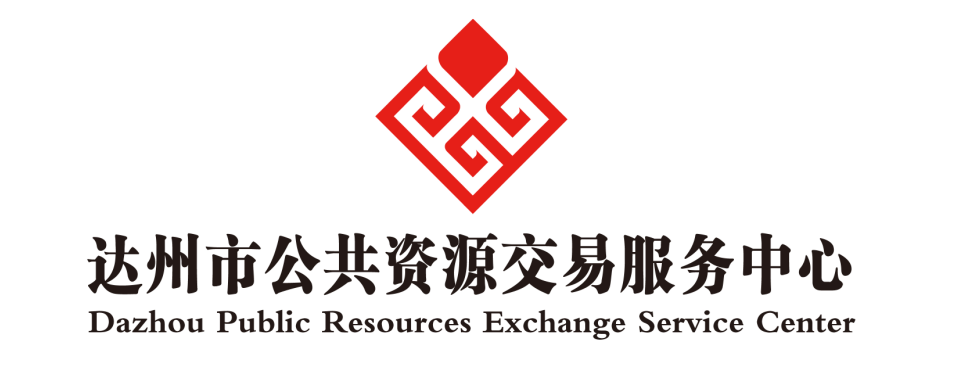 拍卖出让公告	1-5拍卖出让须知	6-19竞买申请书	20保证金承诺书	21法人证明书	22授权委托书	23成交确认书	24范围图	25-26矿业权出让合同（范本）	27达州市公共资源交易服务中心达川区万家镇建筑石料用灰岩采矿权拍卖出让公告DSKD (P)〔2019〕1号 经达州市达川区人民政府批准，达州市达川区自然资源局(出让人)决定以拍卖方式出让八宗达川区万家镇建筑石料用灰岩采矿权。达州市公共资源交易服务中心受出让人委托对以上采矿权组织拍卖，现将有关事项公告如下：拍卖出让采矿权的基本情况和规划指标要求：二、中华人民共和国境内外的法人、自然人和其他组织均可申请参加竞买，竞买申请人可以单独申请,也可以联合申请，但法律法规或出让文件有特殊规定的除外。三、申请参加本公告多宗采矿权竞买的，竞买保证金须按竞买采矿权对应金额足额缴纳。    四、本次采矿权拍卖出让政府设有底价，采用增价拍卖方式竞价，按照价高者得原则确定竞得人（不低于政府底价）。五、本次采矿权拍卖出让实行网上报名，竞买申请人须在达州市公共资源交易服务网（http://www.dzggzy.cn）查阅网上操作指南，完成用户注册、网上报名等。已完成用户注册的竞买申请人须在2020年1月21日17:00之前经达州市公共资源交易服务网（http://www.dzggzy.cn）通过系统提交竞买申请。通过指定账户缴纳竞买保证金，到账截止时间为2020年1月21日17:00。已提交申请的竞买申请人须在资格审查当日（2020年1月22日）8:30之前将竞买申请文件原件现场提交至达州市公共资源交易服务中心  205  室，未按时提交原件的视为自行放弃竞买资格。通过竞买资格审查的竞买申请人须在2020年1月22日10:00前自行通过达州市公共资源交易服务网（http://www.dzggzy.cn）打印竞买资格确认书并带到拍卖现场(打印时间可能因资格审查而延迟)。六、本次采矿权拍卖会定于2020年1月22日10:00时在达州市公共资源交易服务中心二厅举行。(拍卖会时间可能因资格审查而延迟)七、风险提示：竞得人应当承担下列可能存在的风险   （1）标的瑕疵的影响。申请人提交申请并参加竞买，即视对出让的采矿权现状和出让文件已完全认可并自愿承担全部的风险责任。   （2）国家产业政策或者矿产资源规划调整的影响。   （3）包括但不限于安全、地质灾害防治、环境保护等要求，对特定采矿方法、选矿方法的限制。   （4）与出让采矿权有关的其他因素及条件，如林权、道路、土地占用、环境保护、社群关系等，由竞得人自行承担风险。（5）不可抗力的影响。八、对交易采矿权异议的处理方式（1）竞买人在决定竞买前应仔认真阅读出让采矿权相关资料，对出让矿区资源储量及矿区范围所涉及的土地、山权、林权、地表附着物、道路、废土废渣占地堆放、社群关系等影响资源开采作业的外部条件等做充分的了解，对出让采矿权进行实地核查，充分评估投资风险，一旦竞得并成为采矿权人，视为对本公告出让的采矿权无异议，不得以资源储量、矿权范围、开采深度、开采条件、发生不可抗力等为由向自然资源等部门提出退款、索赔、延长开采期限等要求。竞买申请人可自行现场踏勘，费用由竞买申请人自行承担。（2）竞买人竞得后需自行解决采矿过程中出现的各种问题和纠纷，并承担费用，出让采矿权所在地的乡镇、村、自然资源部门予以协助。若协调不成，后果由竞得人承担。九、其它需要公告事项	1、本次拍卖出让实行全程电子化拍卖交易，具体操作见《竞买人操作指南》。2、竞得人需自行解决除出让采矿权以外等方面的问题，并承担费用。    3、竞得人应向国土资源部门申请办理采矿许可证，向安监、环保、林业等有关部门办理相关手续，所需资料及相关费用由竞得人自行承担。 4.凡参与竞买的申请人须对本公告、出让文件、采矿权详情全面了解、完全接受、不持异议，须有一次或一次以上的报价,报价规则详见拍卖出让文件。本次拍卖出让不接受邮寄竞买申请。5.本公告未尽事宜详见拍卖出让文件（拍卖出让文件可在达州市公共资源交易服务网 （http://www.dzggzy.cn）下载），并以拍卖出让文件中各相关职能部门或行政主管部门出具的文件为准。公告发布后可能出现延期、中止、终止等变更情况，为保障各竞买人顺利参加本次拍卖活动，敬请各竞买人在交易开始前随时关注查阅相关公告信息。十、竞买保证金缴纳账户建设银行开户行：中国建设银行股份有限公司达州荷叶支行；户名：达州市公共资源交易服务中心交易专户；账号：系统自动生成。农业银行开户行：中国农业银行达州通川支行户  名：达州市公共资源交易服务中心交易专户账  号：系统自动生成工商银行开户行：中国工商银行达州市分行海棠湾支行；户名：达州市公共资源交易服务中心交易专户；账号：系统自动生成。十一、联系方式出 让 人：达州市达川区自然资源局联系地址：达州市达川区兴盛东街660号联系电话：0818-3109021拍卖人：达州市公共资源交易服务中心联系地址：四川省达州市通川区金兰路永祥街68号联系电话: 0818-3330177 （组织科）0818-3131833（信息科）达州市公共资源交易服务中心2019年12月26日采矿权拍卖出让须知根据《中华人民共和国矿产资源法》、《矿业权交易规则》等有关规定，经达州市达川区人民政府批准，达州市达川区自然资源局决定以拍卖方式公开出让达川区万家镇建筑石料用灰岩采矿权。一、本次采矿权拍卖出让的出让人为达州市达川区自然资源局，由达州市公共资源交易服务中心(简称：拍卖人)具体组织实施。二、本次采矿权拍卖出让严格遵循公开、公平、公正和诚实信用原则。三、拍卖出让达川区万家镇建筑用灰岩矿八宗采矿权的基本情况及规划指标要求：（一）达川区万家镇樊家村樊家槽建筑石料用灰岩采矿权1、矿种：灰岩矿； 2、地理位置：达川区樊家镇樊家槽；3、拐点范围坐标：拟设矿权拐点坐标表14、面积：0.1473km2平方公里5、资源储量(勘查工作程度)：详见附件；6、开采标高：+750～+855m；7、拟出让年限11年。8、出让人按现状采矿权条件交付。（二）达川区万家镇樊家村大坡岭建筑石料用灰岩矿采矿权；1、矿种： 灰岩矿   ；2、地理位置：达川区万家镇樊家村大坡岭；3、拐点范围坐标：拟设矿权拐点坐标表24、面积：0.186km2平方公里5、资源储量(勘查工作程度)：详见附件；6、开采标高：+680～+850m；7、拟出让年限17年 。8、出让人按现状采矿权条件交付。（三）达川区万家镇樊家村胡家坝建筑石料用灰岩矿采矿权 ；1、矿种： 灰岩矿  ；2、地理位置：达川区万家镇樊家村胡家坝 ；3、拐点范围坐标：拟设矿权拐点坐标表34、面积：0.2339km2平方公里5、资源储量(勘查工作程度)：详见附件；6、开采标高：+665～+825m；7、拟出让年限16年 。8、出让人按现状采矿权条件交付。（四）、达川区万家镇樊家村广子岩建筑石料用灰岩矿采矿权1、矿种：灰岩矿；2、地理位置：达川区万家镇樊家村广子岩；3、拐点范围坐标：拟设矿权拐点坐标表44、面积：0.1490km2平方公里5、资源储量(勘查工作程度)：详见附件；6、开采标高：+705～+840m；7、拟出让年限13年 。8、出让人按现状采矿权条件交付。（五）、达川区万家镇樊家村烈马山建筑灰料用灰岩矿采矿权1、矿种：灰岩矿；2、地理位置：达川区万家镇樊家村烈马山 ；3、拐点范围坐标：拟设矿权拐点坐标表54、面积：0.1286km2平方公里5、资源储量(勘查工作程度)：详见附件；6、开采标高：+655～840m；7、拟出让年限14年 。8、出让人按现状采矿权条件交付。（六）、达川区万家镇刘家山建筑灰料用灰岩矿采矿权1、矿种：灰岩矿；2、地理位置：达川区万家镇刘家山 ；3、拐点范围坐标：拟设矿权拐点坐标表64、面积：0.2357km2平方公里5、资源储量(勘查工作程度)：详见附件；6、开采标高：+760m～+500m；7、拟出让年限17年 。8、出让人按现状采矿权条件交付。（七）、达川区万家镇樊家村螃蟹山建筑石料用灰岩矿采矿权1、矿种：灰岩矿；2、地理位置：达川区万家镇樊家村螃蟹山；3、拐点范围坐标：拟矿权拐点坐标表74、面积：0.0720km2平方公里5、资源储量(勘查工作程度)：详见附件；6、开采标高：+735～+840m；7、拟出让年限11年 。8、出让人按现状采矿权条件交付。（八）、达川区万家镇熊家山建筑灰料用灰岩矿采矿权1、矿种：灰岩矿；2、地理位置：达川区万家镇熊家山；3、拐点范围坐标：拟矿权拐点坐标表84、面积：0.3235km2平方公里5、资源储量(勘查工作程度)：详见附件；6、开采标高：+710m～+520m；7、拟出让年限15年 。8、出让人按现状采矿权条件交付四、竞买资格的要求；(一) 竞买资格1. 中华人民共和国境内外的法人、自然人和其他组织（除法律、法规另有规定），均可申请参加，申请人可以单独申请，也可以联合申请。2.在达州市内有下列情形之一的，不得申请参与本次拍卖活动。①逾期不签成交确认书、矿业权出让合同的；②欠缴矿业权出让价款的；③其他采矿权违法违规违约行为且尚未完成查处整改的；（二）要求1.竞买申请人按照采矿权拍卖出让公告的日期及方式索取拍卖出让文件。申请人应认真审阅、全面准确地理解拍卖出让文件内容，对本次拍卖出让采矿权的文件有疑问的，可向出让人、拍卖人咨询（咨询电话：出让人电话0818-3109021、拍卖人电话0818-2183355）。申请人交纳竞买保证金到帐（拍卖人银行账户）的截止时间为 2020年 1月21日17:00时止。本次拍卖出让保证金为（一）达川区万家镇樊家村樊家槽建筑石料用灰岩采矿权竞买保证金为人民币393万元（￥叁佰玖拾叁万元整）；（二）达川区万家镇樊家村大坡岭采矿权竞买保证金为人民币840万元（￥捌佰肆拾万元整）；（三）达川区万家镇樊家村胡家坝建筑石料用灰岩采矿权竞买保证金为人民币1056万元（￥壹仟零伍拾陆万元整）； （四）达川区万家镇樊家村广子岩建筑石料用灰岩采矿权竞买保证金为人民币470万元（￥肆佰柒拾万元整）；（五）达川区万家镇樊家村烈马山建筑石料用灰岩采矿权竞买保证金为人民币520万元（￥伍佰贰拾万元整）；（六）达川区万家镇刘家山建筑石料用灰岩采矿权竞买保证金为人民币925万元（￥玖佰贰拾伍万元整）；（七）达川区万家镇樊家村螃蟹山建筑石料用灰岩采矿权竞买保证金为人民币243万元（￥贰佰肆拾叁万元整）；（八）达川区万家镇熊家山建筑石料用灰岩采矿权竞买保证金为人民币678万元（￥陆佰柒拾捌万元整）； 竞买保证金缴纳账户建设银行开户行：中国建设银行股份有限公司达州荷叶支行；户名：达州市公共资源交易服务中心交易专户；账号：系统自动生成。农业银行开户行：中国农业银行达州通川支行户  名：达州市公共资源交易服务中心交易专户账  号：系统自动生成工商银行开户行：中国工商银行达州市分行海棠湾支行；户名：达州市公共资源交易服务中心交易专户；账号：系统自动生成。2.竞买申请人报名时除须按规定交纳竞买保证金外，还须提供该竞买保证金不属于银行贷款、股东借款、转贷和募集资金的承诺书及商业金融机构的资信证明。五、申请和资格审查（一）拍卖文件取得：竞买申请人可于2019年12月26日至2020年1月21日，登录达州市公共资源交易服务网（http://www.dzggzy.cn）获取拍卖出让文件。拍卖出让文件包括：1.拍卖出让公告； 2.拍卖出让须知；3.竞买申请书；4.保证金承诺书；5.法人证明；6.委托书；7.竞买资格通知书；8.成交确认书；9.采矿权出让合同；10.其他相关文件；  （二）提交申请文件：竞买申请人应于2019年12月26日至2020年1月21日17:00时止，登录达州市公共资源交易服务网（http://www.dzggzy.cn）通过系统上传申请文件扫描件并提交申请。申请文件包括：1．法人申请的，应提交下列文件：（1）保证金承诺书及商业金融机构的资信证明（2）竞买申请书；（3）法人单位有效证明文件；（4）法定代表人的有效身份证明文件；（5）申请人委托他人代为申请的，应提交授权委托书及委托代理人的有效身份证明文件；（6）开户许可证；（7）竞买保证金交纳凭证；（8）拍卖文件规定需要提交的其它文件。 2．自然人申请的，应提交下列文件：（1）保证金承诺书及商业金融机构的资信证明（2）竞买申请书；（3）申请人有效身份证明文件；（4）申请人委托他人代为申请的，应提交授权委托书及委托代理人的身份证明文件；（5）竞买保证金交纳凭证；（6）拍卖文件规定需要提交的其它文件。  3．其他组织申请的，应提交下列文件：（1）保证金承诺书及商业金融机构的资信证明（2）竞买申请书；  （3）表明该组织合法存在的文件或有效证明；  （4）表明该组织负责人身份的有效证明文件；  （5）申请人委托他人代为申请的，应提交授权委托书及委托代理人的身份证明文件；（6）开户许可证；  （7）竞买保证金交纳凭证；  （8）拍卖文件规定需要提交的其它文件。  4．境外申请人申请的，应提交下列文件：（1）保证金承诺书及商业金融机构的资信证明（2）竞买申请书；  （3）境外法人、自然人、其他组织的有效身份证明文件；  （4）申请人委托他人代为申请的，应提交授权委托书及委托代理人的有效身份证明文件；（5）开户许可证；  （6）竞买保证金交纳凭证；  （7）拍卖文件规定需要提交的其他文件。上述文件中，申请书必须用中文书写，其他文件可以使用其他语言，但必须附中文译本，所有文件的解释以中文译本为准。  5．联合申请的，应提交下列文件：  （1）联合申请各方共同签署的保证金承诺书及联合体各方商业金融机构的资信证明；（2）联合申请各方共同签署的申请书；  （3）联合申请各方的有效身份证明文件；  （4）联合竞买协议，协议要规定联合各方的出资比例、联合各方的权利和义务，并明确办理相关手续的委托人和签定《采矿权出让合同》时的受让人；  （5）申请人委托他人办理的，应提交授权委托书及委托代理人的有效身份证明文件；（6）开户许可证；（7）竞买保证金交纳凭证；  （8）拍卖文件规定需要提交的其他文件。  （三）资格审查：已提交申请的竞买申请人须在资格审查当日（2020年1月22日） 8:30之前将竞买申请文件原件提交至达州市公共资源交易服务中心205室，未按时提交原件的视为自行放弃竞买资格。达州市公共资源交易服务中心负责组织相关方进行资格审查。按规定时间提交申请和缴纳竞买保证金且通过资格审查的，方能取得竞买资格。  经审查，有下列情形之一的，其申请无效：    1.申请人不具备竞买资格的；     2.未按规定缴纳竞买保证金的；3.申请文件不齐全或不符合法律法规和出让文件规定的； 4.委托他人代理，委托文件不齐全或不符合规定的；5.法律法规规定的其他情形。（四）确认竞买人资格取得竞买资格的竞买申请人，须在2020年1月22日10:00时前自行通过达州市公共资源交易服务网（http://www.dzggzy.cn）打印竞买资格确认书并带到拍卖现场（打印时间可能因资格审查而延迟）。  （四）答疑及现场踏勘：竞买申请人取得拍卖出让文件后，应全面仔细阅读其内容并现场踏勘所需竞买的矿业权。竞买申请人对拍卖出让文件有疑问的，须在提交竞买申请书之前以书面方式向拍卖人咨询，提交竞买申请书后不予受理。申请人对拟竞买的矿业权进行现场踏勘可自行前往；也可在提交竞买申请书之前以书面方式向出让人申请组织现场踏勘，提交竞买申请书后不予受理。六、本次拍卖出让活动有关时间、地点：本次拍卖会地点为：达州市通川区西外金兰路永祥街68号市公共资源交易中心开标二厅举行。本次拍卖会时间为：2020年1月22日10:00时。（拍卖会时间可能因资格审查而延迟）七、本次拍卖起始价、增价幅度：（一）达川区万家镇樊家村樊家槽建筑石料用灰岩矿采矿权拍卖起始价为人民币1310万元，增价幅度为人民币50万元或50万元的整倍数，本次拍卖政府设定出让底价。（二）达川区万家镇樊家村大坡岭建筑石料用灰岩矿采矿权拍卖起始价为人民币2805万元，增价幅度为人民币50万元或50万元的整倍数，本次拍卖政府设定出让底价。（三）达川区万家镇樊家村胡家坝建筑石料用灰岩矿采矿权拍卖起始价为人民币3520万元，增价幅度为人民币50万元或50万元的整倍数，本次拍卖政府设定出让底价。（四）达川区万家镇樊家村广子岩建筑石料用灰岩矿采矿权拍卖起始价为人民币1580万元，增价幅度为人民币50万元或50万元的整倍数，本次拍卖政府设定出让底价。（五）达川区万家镇樊家村烈马山建筑石料用灰岩矿采矿权拍卖起始价为人民币1725万元，增价幅度为人民币50万元或50万元的整倍数，本次拍卖政府设定出让底价。（六）达川区万家镇刘家山建筑石料用灰岩矿采矿权拍卖起始价为人民币3085万元，增价幅度为人民币50万元或50万元的整倍数，本次拍卖政府设定出让底价。（七）达川区万家镇樊家村螃蟹山建筑石料用灰岩矿采矿权拍卖起始价为人民币810万元，增价幅度为人民币20万元或20万元的整倍数，本次拍卖政府设定出让底价。（八）达川区万家镇熊家山建筑石料用灰岩矿采矿权拍卖起始价为人民币2260万元，增价幅度为人民币50万元或50万元的整倍数，本次拍卖政府设定出让底价。八、本次拍卖程序（一）拍卖会程序1.拍卖主持人宣布拍卖会开始；      2.拍卖主持人邀请公证员及记录员就位，并介绍相关人员；3.拍卖主持人清点竞买人到场情况；4.公证员核实竞买人身份和举牌人身份；5.拍卖出让矿业权的，每宗标的的竞买人不得少于3人。少于3人的，按照规定转入挂牌出让方式。6．设有底价的，公证员检查并展示底价密封情况后，交予拍卖主持人；7.拍卖主持人介绍拍卖采矿权的位置、面积、用途、使用年限、建设时间等基本情况；8.拍卖主持人宣布拍卖会相关规定：①拍卖采矿权的起叫价、增价规则和增价幅度，并明确提示是否设有底价；②在拍卖过程中，拍卖主持人可根据现场情况调整增价幅度；③竞买人必须参与一次或一次以上的报价，否则视为违规违约；④竞价时由受托人举牌报价，拍卖过程中不得变更举牌人；9.拍卖主持人逐一询问竞买人是否听清、是否明白；10.拍卖主持人报出起叫价，宣布竞价开始； 11.竞买人举牌应价或者报价，首轮竞价完毕后应宣布首轮竞价结束现转为自由竞价；12.拍卖主持人确认该竞买人应价或者报价后继续竞价；13.拍卖主持人连续三次宣布同一应价或报价而没有人再应价或报价，拍卖主持人宣布竞价结束；14.拍卖主持人当众打开政府底价，最后报价的价格不低于政府底价的，拍卖主持人落槌表示拍卖成交，并宣布最高报价者为竞得人，成交结果对竞得人和出让人均具有法律效力。最高应价或报价低于政府底价的，拍卖主持人宣布本次拍卖会终止；15.公证员现场致公证词；16.拍卖主持人主持拍卖人与竞得人在当场签定《成交确认书》。（二）竞得人不按规定当场签定《成交确认书》的，须承担缔约过失的法律责任，保证金转作违约金不予退还。竞得人拒绝签定《成交确认书》不能对抗拍卖成交结果的法律效力。（三）出让人与竞得人依据《成交确认书》的约定签定《采矿权出让合同》。（四）出让结果公布：达州市公共资源交易服务中心将在此次采矿权拍卖会结束后10个工作日内，在中国土地市场网（http://www.landchina.com）、达州市国土资源局（http://www.dzsgt.gov.cn）、达州市公共资源交易服务网 （http://www.dzggzy.cn）公布此次采矿权拍卖出让结果。八、竞价规则：（一）本次拍卖采用增价拍卖方式，按价高者得的原则确定竞得人（高于或等于政府底价的基础上）。（二）凡参加拍卖的竞买人必须承认起叫价，即从起叫价(拍卖起价万元)＋最低增价幅度(50万元其中第七出让采矿权增幅价为20万元)=万元的价格确认第一个应价者，并且每位竞买人必须按拍卖主持人的要求在前一应价者基础上按最低增价幅度首轮应价一次，首轮竞价顺序由抽签确定；由低到高竞价牌号依次应价，若参加本次竞买的竞买人过多，造成首轮最后一位竞买人应价过高，该风险由竞买人自行承担，否则视为违约，保证金不予退还。首轮竞价完毕后转为自由竞价。 （三）竞买人以举牌方式应价，也可以报价，但报价的加价幅度不得小于拍卖主持人宣布或调整的增价幅度。竞买人一经应价或报价，不可撤回。（四）若设有政府底价，最后应价未达到底价时，拍卖主持人终止本次拍卖活动，拍卖不成交。    十二、注意事项（一）特别提醒：资格审查当日，资格审查结束后即进行拍卖活动，通过资格审查的竞买申请人须做好相关准备。（二）竞买申请一经提交受理确认后，即视为竞买人对出让文件内容及矿业权现状无异议并全面接受，愿意在遵照出让文件内容及认可矿业权现状的基础上参与竞买并承担因竞买行为产生的任何法律经济后果。（三）确定竞得人后，拍卖人须在拍卖现场与竞得人签定《成交确认书》。竞得人委托他人代签的，须在竞买申请时提交法定代表人亲笔签名并盖章的授权委托书。《成交确认书》对出让人和竞得人具有同等法律效力，出让人改变拍卖结果的，或者竞得人放弃竞得采矿权的，应当依法承担责任。（四）竞得人缴纳的竞买保证金，在拍卖结束签订《成交确认书》后，自动转作受让采矿权的定金。未竞得人缴纳的竞买保证金，将在拍卖活动结束后5个工作日内予以退还（不计利息）。（五）竞得人缴纳采矿权成交价款后，应在3个月内持占用储量登记书、矿山地质环境保护恢复治理与土地复垦方案、环境影响评价报告、水土保持方案、安全预评价报告、企业法人营业执照等采矿登记应具备的资料到区自然资源局依法办理采矿登记手续，办理采矿登记手续一切费用由竞得人承担。竞得人逾期依法申请办理采矿登记手续的，视为放弃，出让人无偿收回采矿权。（六）竞得人在取得采矿许可证后，必须具备其他有关法定条件后方可实施开采作业，自取得采矿许可证后1年内应当进行建设或者生产，逾期不进行建设或者生产的，依法收回采矿许可证。（七）采矿权人应严格按照经审查批准的相关要件实施开采作业，接受相关部门的监督管理。必须严格按照采矿许可证规定的开采范围和期限从事开采活动，必须严格按照矿产资源开发利用方案进行采矿生产作业，做好安全生产工作，保护矿山地质环境，防止水土流失，节约集约利用土地。（八）采矿权人开采矿产资源需要临时占用或者征用土地的，应当办理用地审批手续，涉及林地的，必须报林业行政主管部门审核批准。（九）采矿许可证有效期届满，原则上无偿收回采矿权。延续登记未经登记机关批准，采矿权人应在其采矿许可证有效期满之日前，撤出一切采矿机械设备，运走矿区范围内的矿产品，缴清矿产资源补偿费、采矿权使用费等相关费用，办理采矿许可证注销手续，并按照规定完成矿山环境恢复治理和土地复垦工作。（十）采矿权出让期满未经批准办理采矿延续登记的，原采矿权人应停止一切采矿活动，采矿权人因采矿的所有投入一律不予补偿。（十一）有下列情形之一的，采矿权交易行为中止：　　1.公示公开期间出让的采矿权属争议尚未解决；　　2.交易主体有矿产资源违法行为尚未处理，或者矿产资源违法行为的行政处罚尚未执行完毕；　　3.因不可抗力应当中止采矿权交易的其他情形。采矿权交易行为中止的原因消除后，应当及时恢复采矿交易。（七）有下列情形之一的，采矿权交易行为终止：　　（一）出让人提出终止交易；　　（二）因不可抗力应当终止采矿权交易；（三）竞买人串通损害国有利益、社会利益或他人合法权益的；（四）拍卖工作人员私下接触竞买人，足以影响拍卖公正性的；（五）法律法规规定的其他情形。  （十二）竞得人有下列行为之一的，视为违约，出让人可取消其竞得人资格，竞买保证金、定金不予退还：1.竞得人逾期或拒绝在现场签订《成交确认书》的； 2、竞得人逾期支付交易服务费的； 3、竞得人逾期或拒绝签定《采矿权出让合同》的。4、 竞得人未按约定的时间付清约定的采矿权出让收益或者其他相关费用的； 5、竞得人提供虚假文件或者隐瞒事实的； 6、 向主管部门或者评标委员会及其成员行贿或者采取其他不正当手段中标或者竞得的； 7、其他依法应当认定为违约行为的情形。（十三）拍卖成交价即为该宗采矿权的总价款，不含交易服务费。竞得人签订《成交确认书》之日起8个工作日内须按相关标准向达州市公共资源交易服务中心支付交易服务费。（十四）采矿权出让合同签定及价款支付。采矿权拍卖出让成交后签定《成交确认书》，其后10个工作日内与达川区自然资源局签定《采矿权出让合同》；出让合同签定后10个工作日内缴清采矿权价款（不计息）缴入同级采矿权价款财政专户。否则视为违约，受让人无权要求返还定金；出让人可解除出让合同并要求受让人赔偿损失，取消竞得资格；所交采矿权价款抵作违约金并依法追究竞得人的法律责任。（十五)交付时间：按《采矿权出让合同》中约定，按现状采矿权条件交付。（十六）对在达州市范围内欠缴采矿权出让价款、不按期接收采矿权、闲置采矿权以及不履行采矿权出让合同的，属违规违约行为。（十七）对出让采矿权如涉及电力、通讯、光缆、输气管道等设施的，竞得人应按其管理部门避让等规定和要求办理。（十八）拍卖出让不成交的，由达州市公共资源交易服务中心按规定和委托重新组织拍卖出让。（十九）参加拍卖出让活动的人员，应遵守现场的纪律，服从管理人员的管理。  （二十）达州市公共资源交易服务中心对本《须知》有解释权，其他未尽事宜依照《矿定权交易规则》办理。竞买申请书达州市公共资源交易服务中心：经认真阅读矿业权拍卖出让文件，并实地踏看拍卖出让矿业权现状，我方完全接受并愿意遵守你中心矿业权拍卖出让文件中的规定和要求，对所有文件及矿业权现状均无异议。我方正式申请参加你中心于2020年月日在达州市公共资源交易中心举行的矿业权权拍卖活动，愿意按拍卖出让文件规定缴纳竞买保证金人民币万元（大写）（￥万元）。若能竞得该矿业权，我方承诺：（一）竞得矿业权后3个月内在达州市注册成立一家新公司对竞得矿业权进行开发建设，新公司出资构成为(竞得后拟成立新公司的填写，竞得人在新公司的出资比例必须在51%（含）以上。该条达州市外的竞买人必须承诺)。（二）保证按照拍卖出让文件的规定和要求履行全部义务，如有违约行为，我方愿意承担全部法律责任，并赔偿由此产生的损失。（三）若我方不按拍卖出让文件的要求签订《成交确认书》或《矿业权出让合同》的，或不按《矿业权出让合同》的要求缴纳价款并达到合同解除条件的，无论缴纳的竞买保证金人民币万元已转为何种法律性质的价款，我方均无权要求予以退还。附：1.统一社会信用代码复印件；2.组织机构代码证复印件3.法定代表人身份证明；4.法定代表人身份证复印件；5.授权委托书；6.受托人身份证复印件；7.竞买保证金交纳凭证；8.其它应提供的依据等。竞买申请人（盖章）：法定代表人（本人签名）：联系人：地址：电话：申请日期：年月日（法人或其他组织参与竞买的，竞买时须带上公章）保证金承诺书达州市公共资源交易服务中心：我方承诺参加年  月  日拍卖出让的_______权竞买，我方所交保证金不属于银行贷款、股东借款、转贷和募集资金。    特此承诺。                承诺人（法定代表人）签字：                         年   月    日法定代表人身份证明书达州市公共资源交易服务中心：同志在我单位任  职务，系我单位法定代表人，特此证明。                                                                                  年  月  日 附注：①企事业单位、机关、团体的主要负责人为本单位的法定代表人；②法定代表人办公地点：；③法定代表人身份证号码：；    ④法定代表人联系电话：。授 权 委 托 书成交确认书在 年 月日（地点）举办的_______权拍卖出让活动中，（竞得人）竞得_______权。现将有关事项确认如下：一、该_______权成交单价为万元（大写）（￥），成交总价为万元（大写）（￥）。二、主要中标条件        。三、竞得人缴纳的竞买保证金，自动转做受让_______权的定金。四、竞得人应在年月日之前，持本《成交确认书》到（地点）与（出让人）签定《_______权出让合同》。不按期签定《_______权出让合同》的，视为竞得人放弃竞得资格，竞得人须承担相应法律责任。本《成交确认书》一式肆份，拍卖人执壹份，出让人执壹份，竞得人执贰份。拍卖人：达州市公共资源交易服务中心  竞 得 人：         公证员：法定代表人：法定代表人：联系电话：委托代理人：委托代理人：地址：地址：联系电话：0818-3330177            联系电话：签约时间： 年月 日_______权范围：附件1出让矿权范围图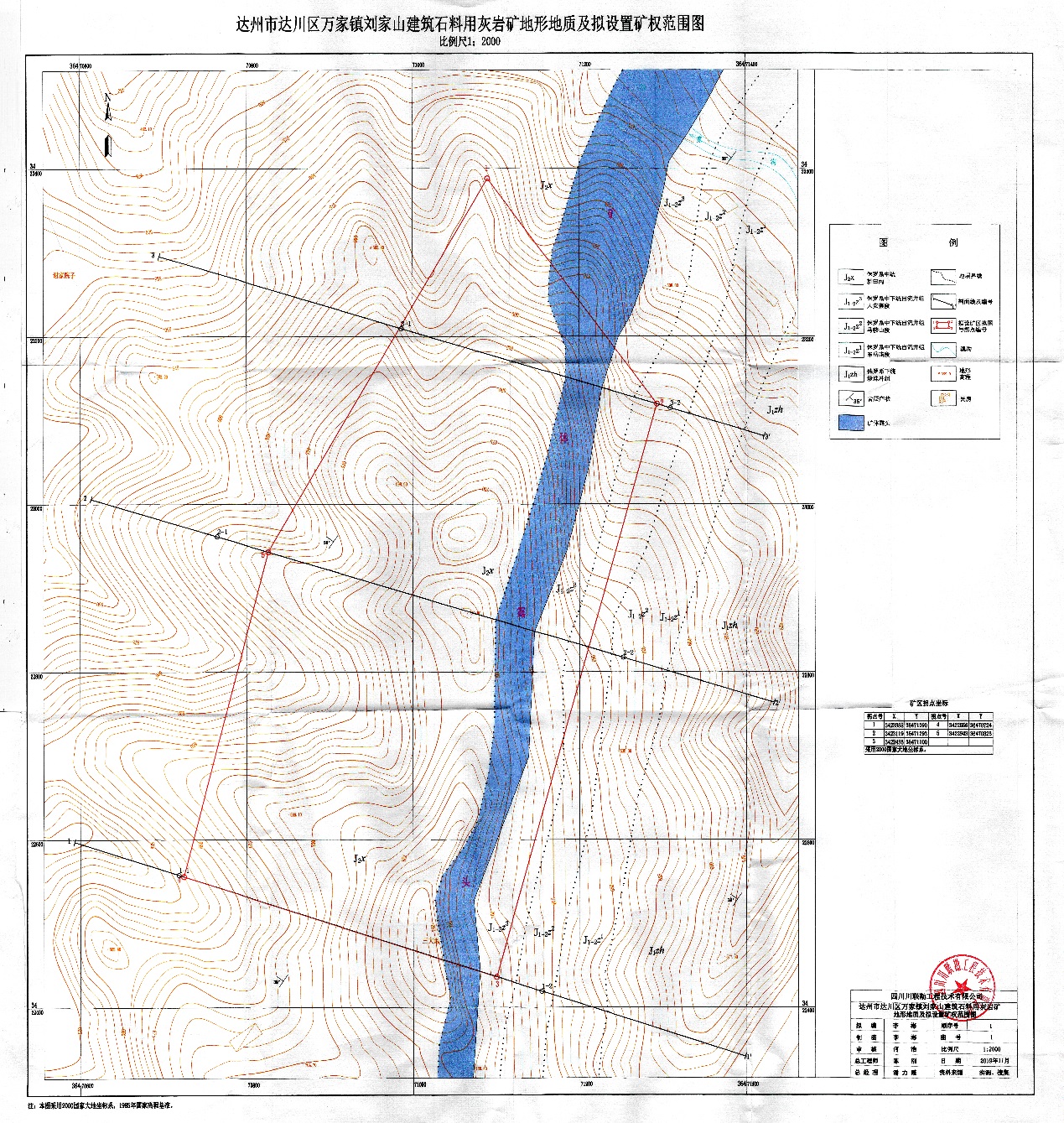 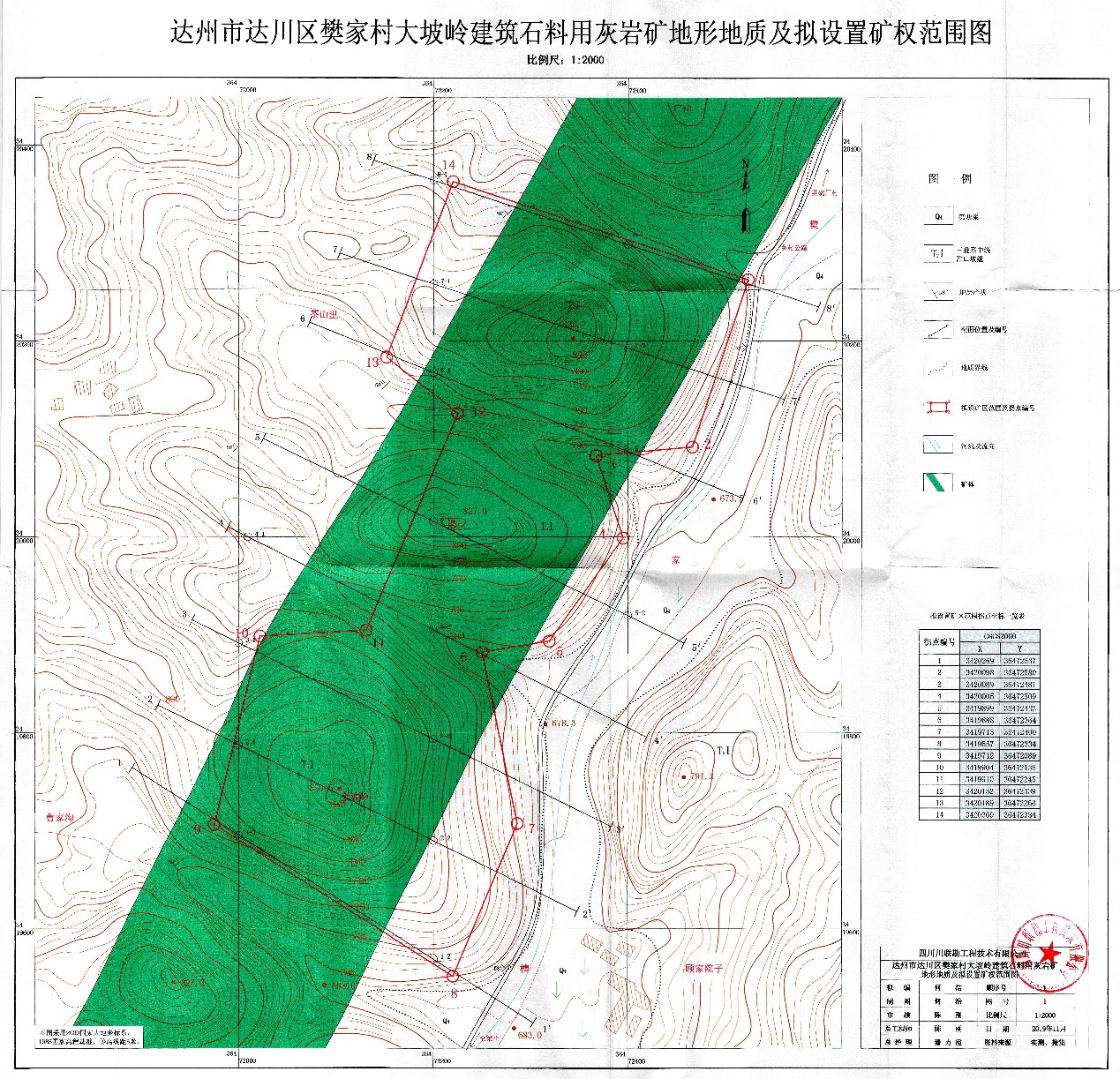 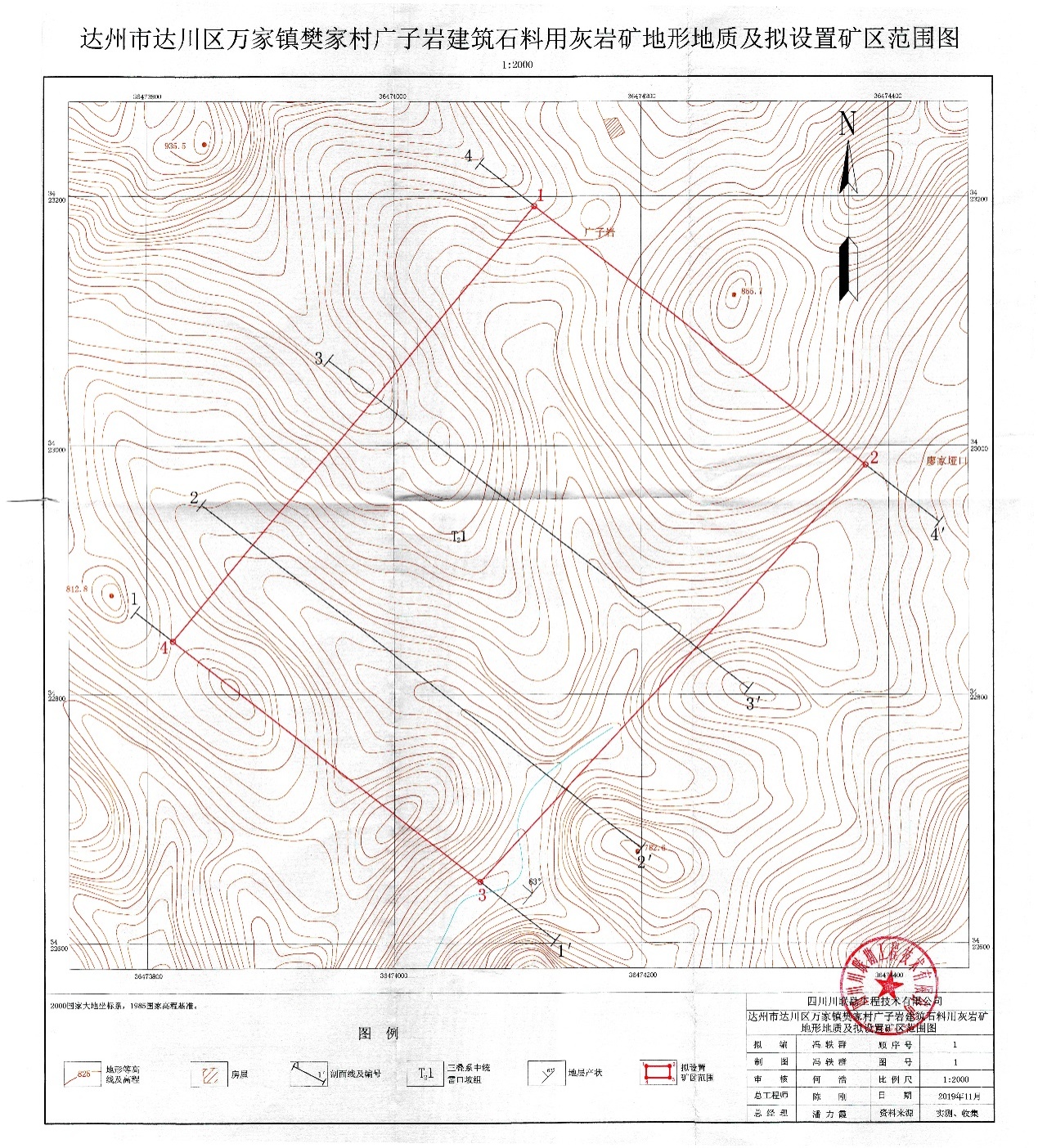 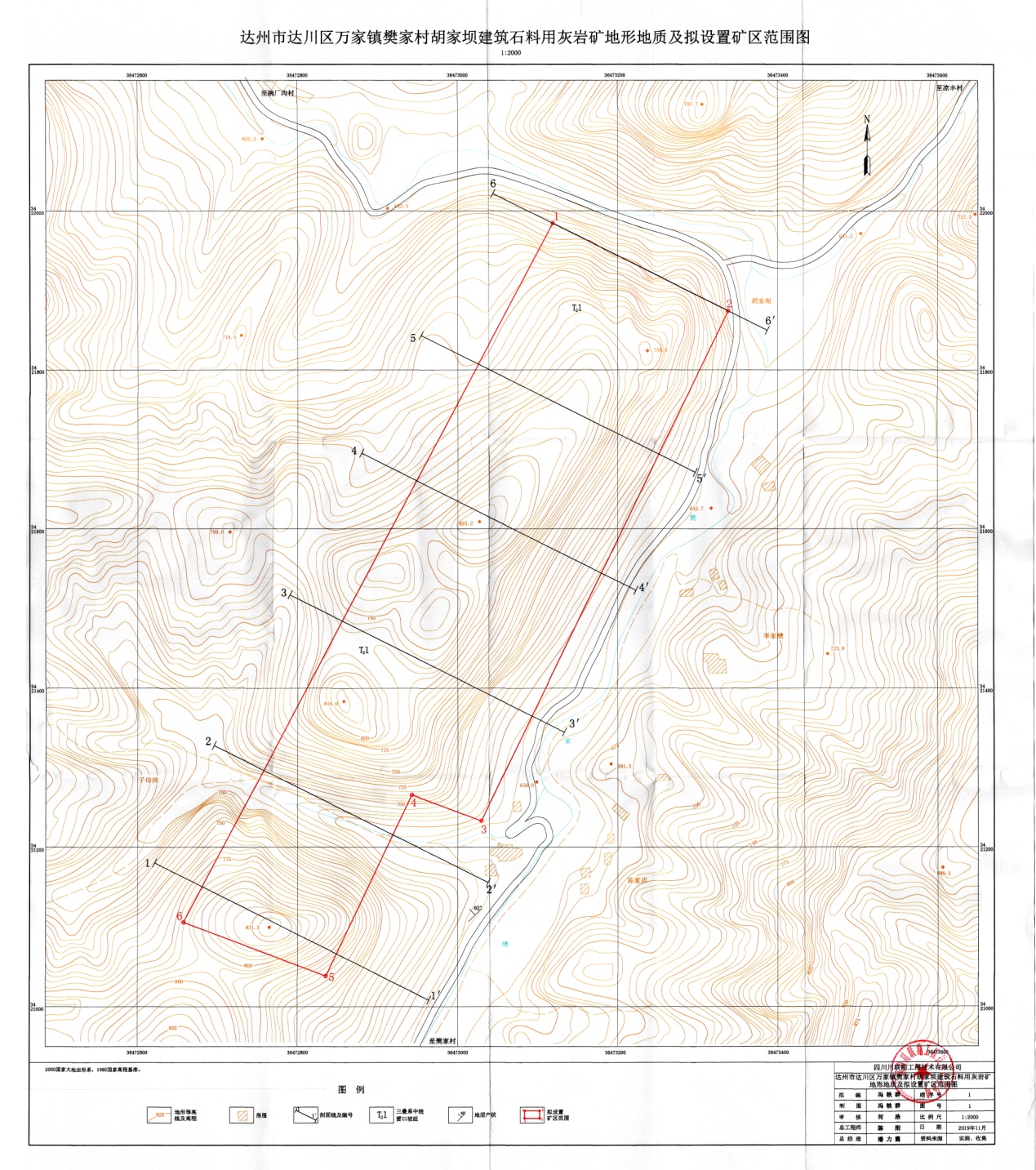 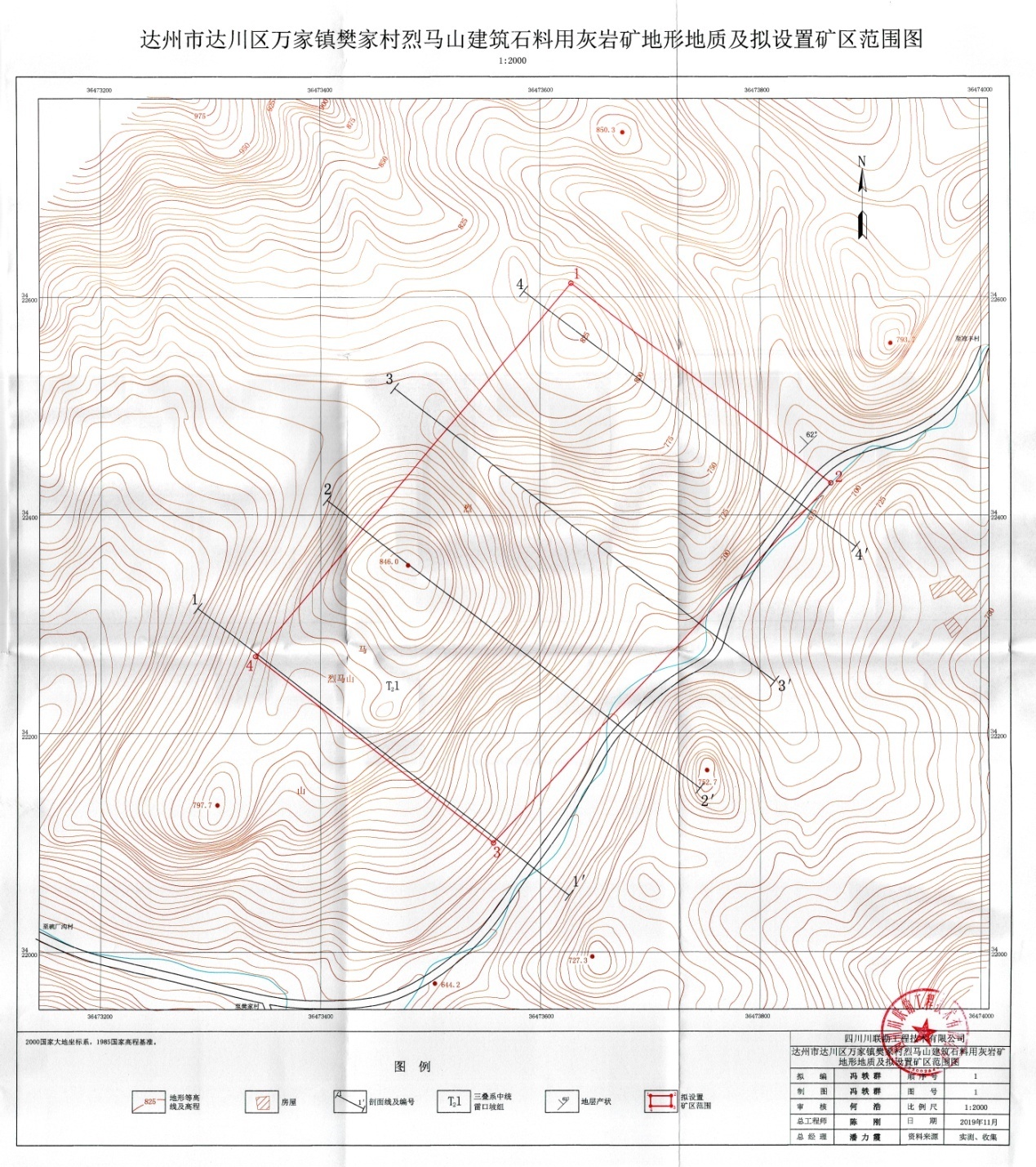 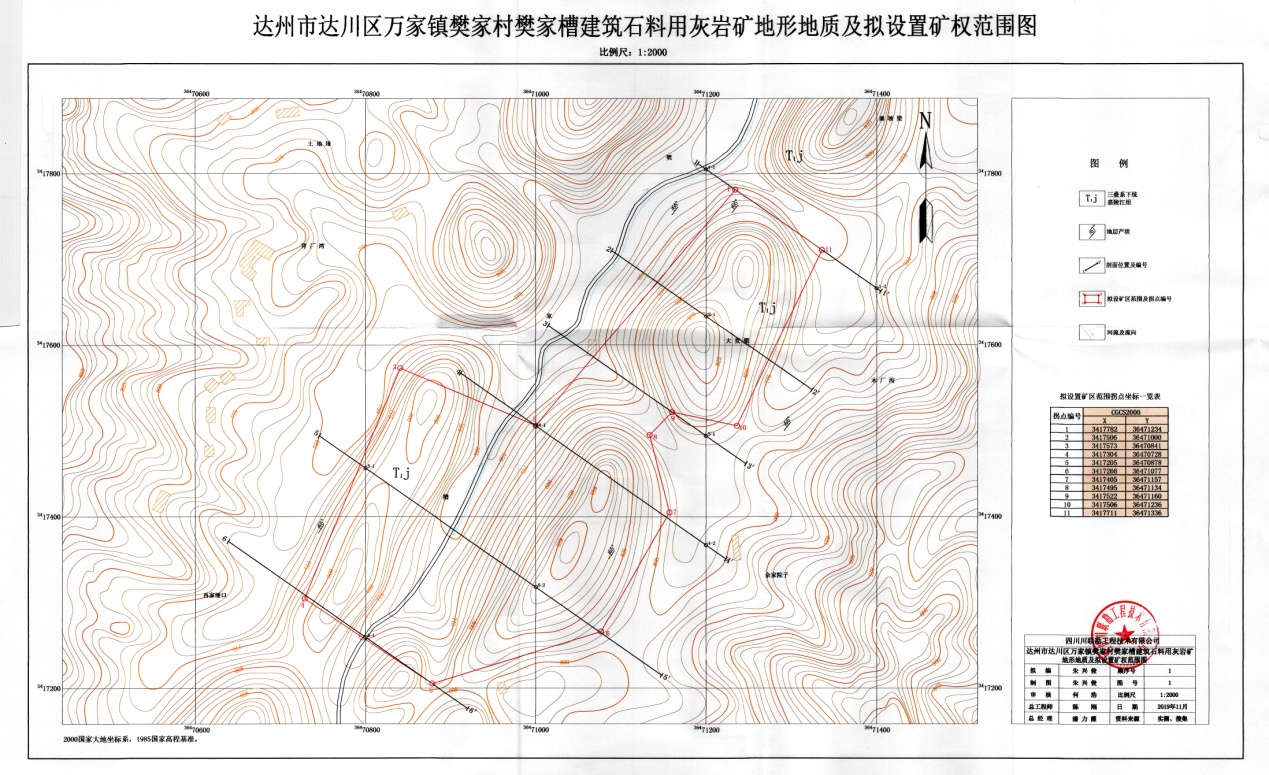 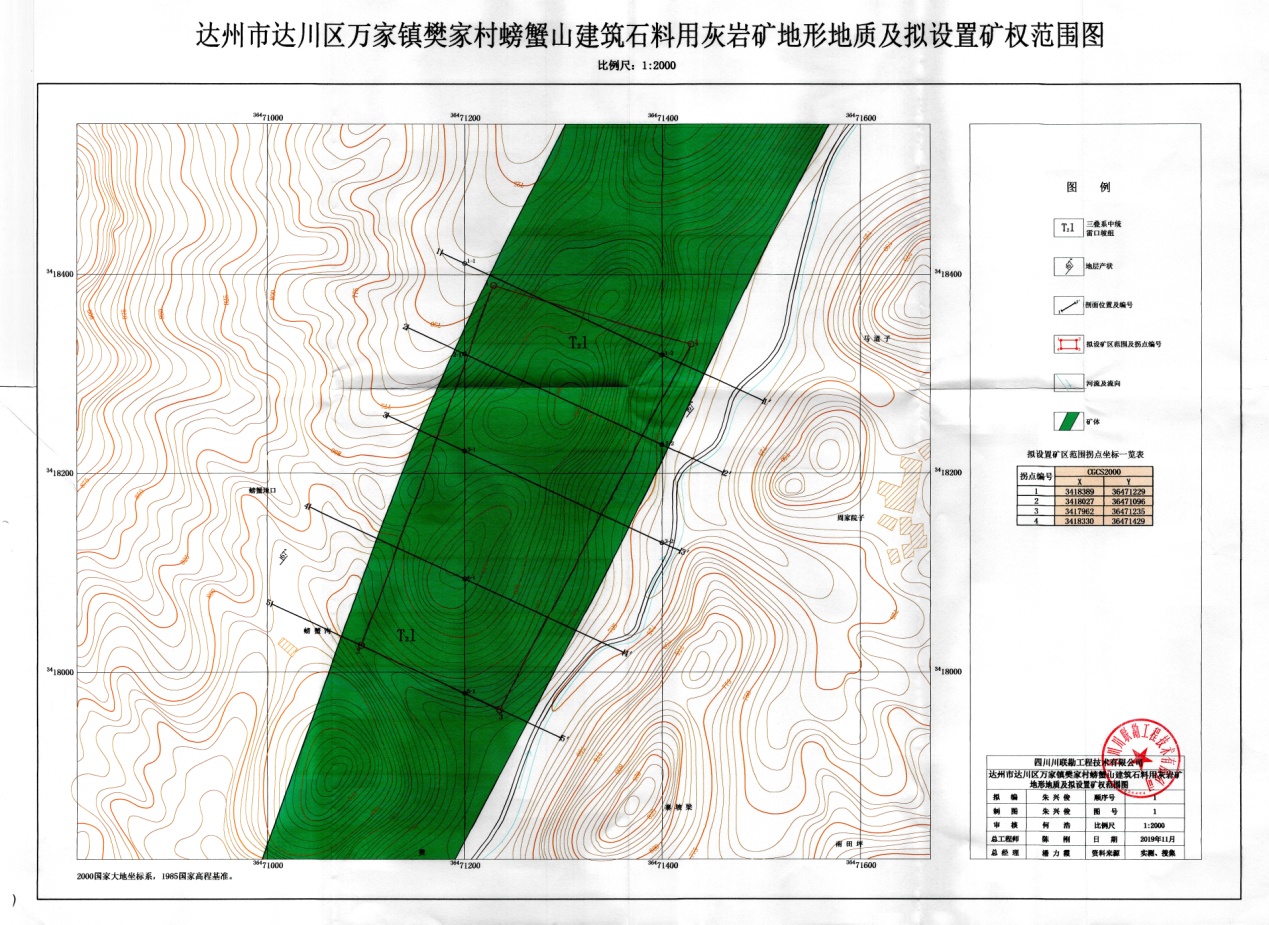 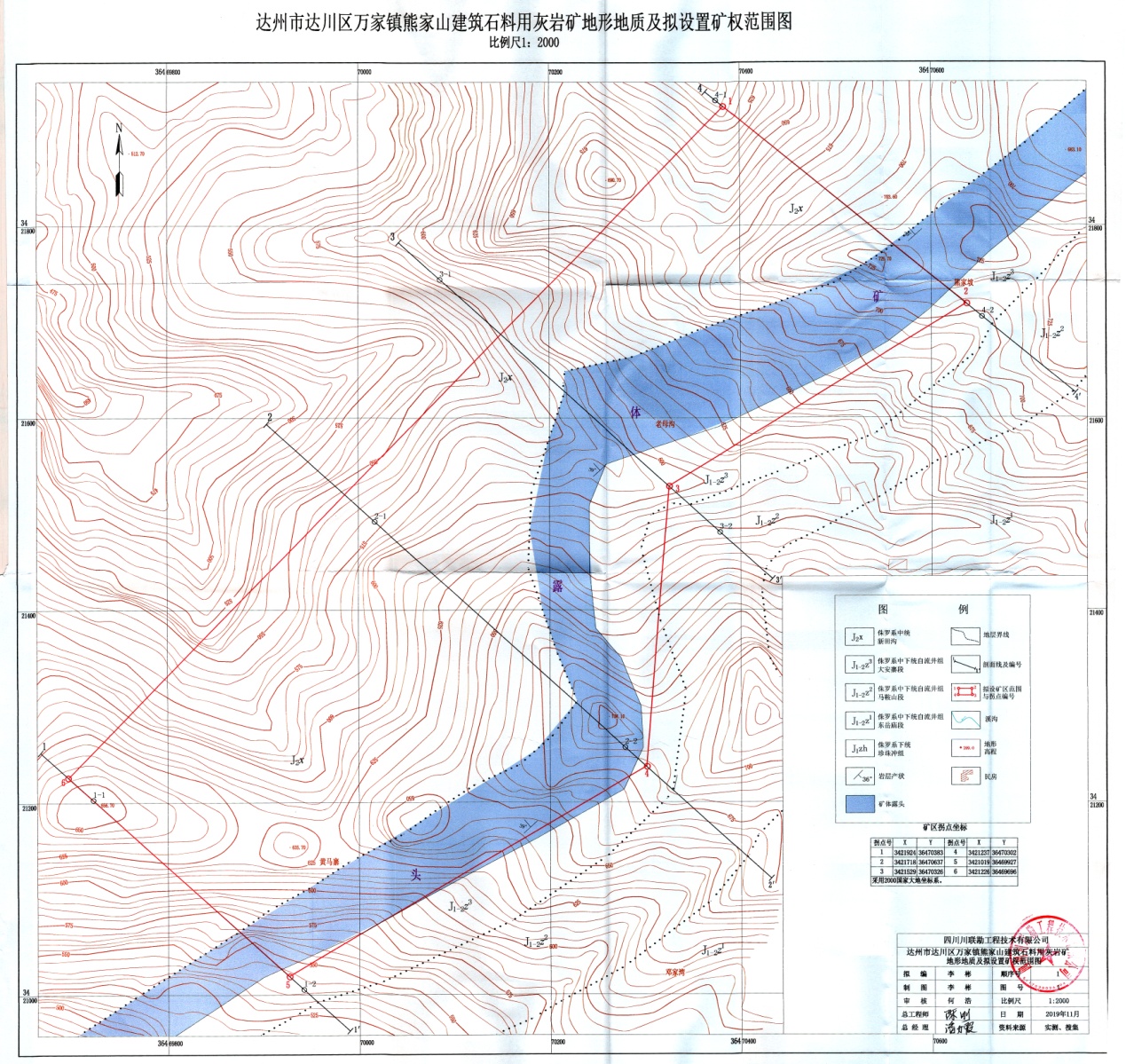 附件2建筑石料用灰岩矿资源储量估算图、地质及资源储量剖面图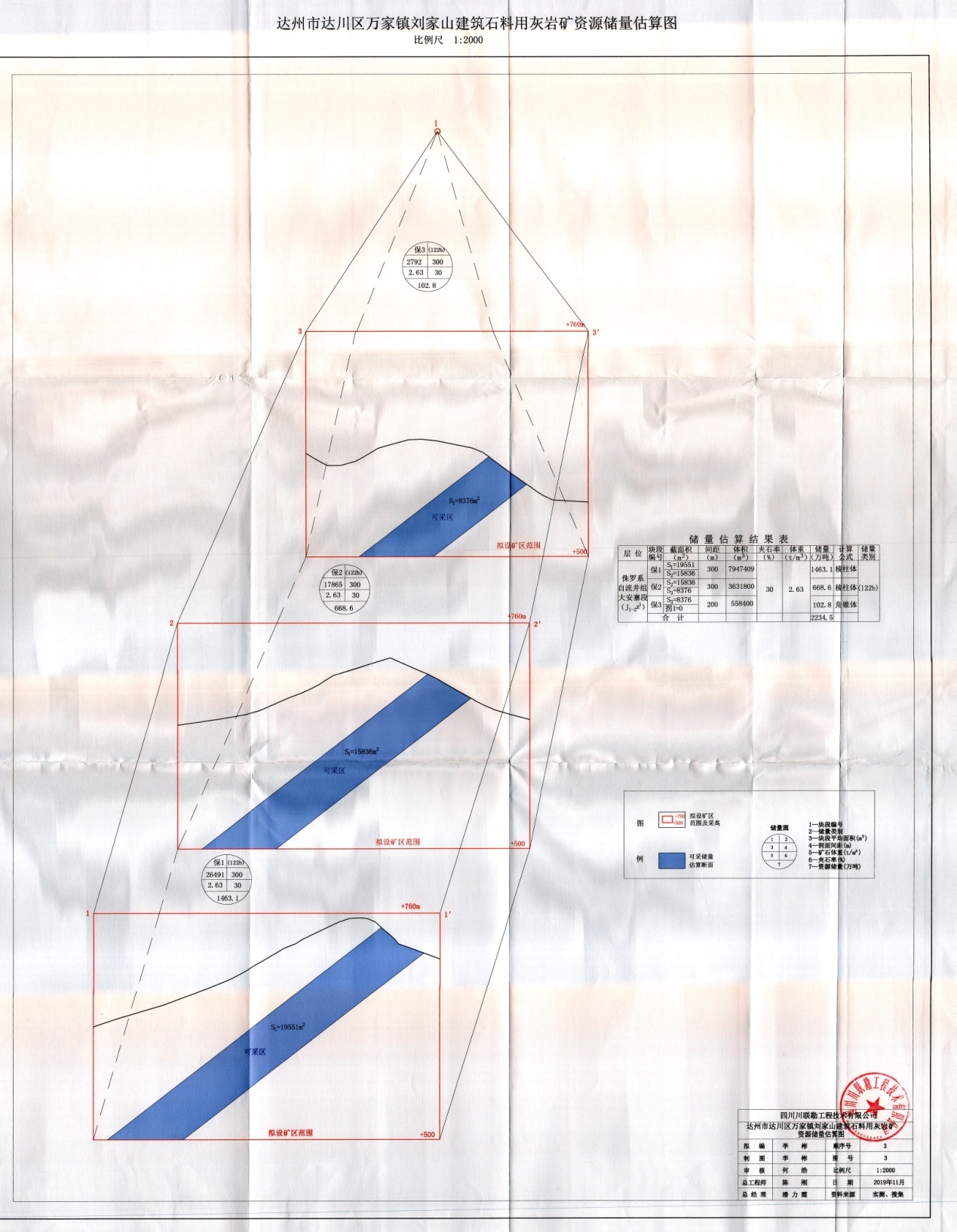 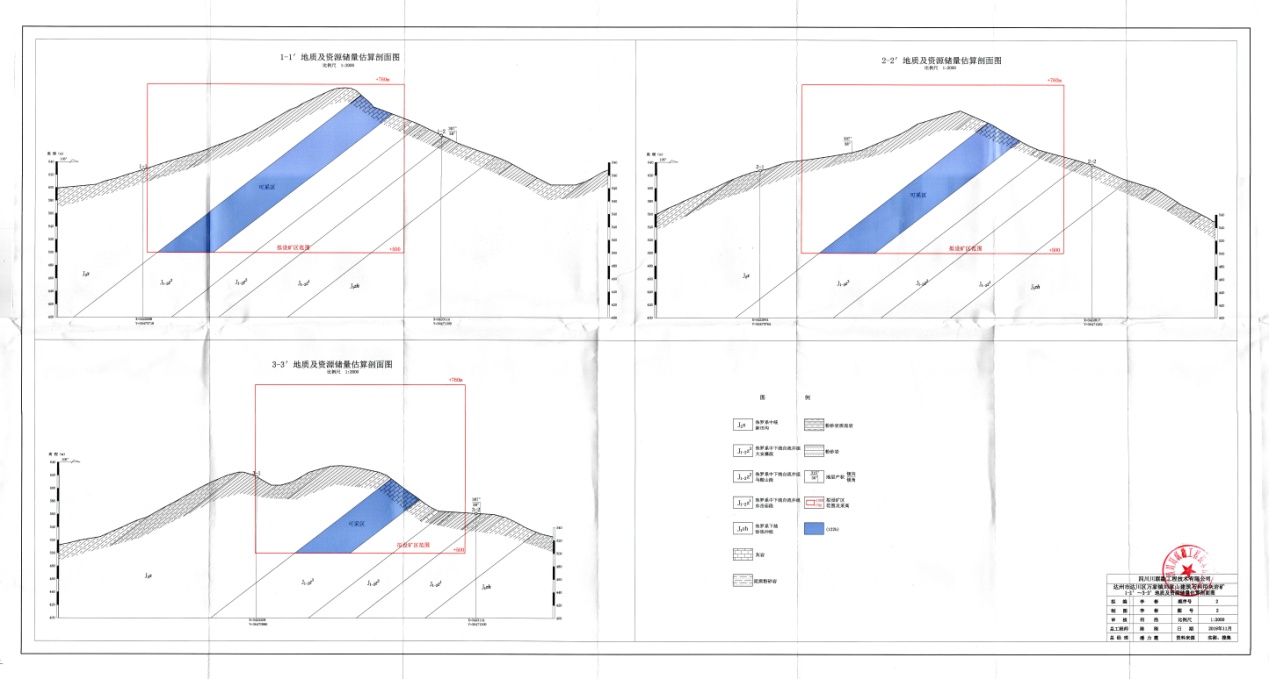 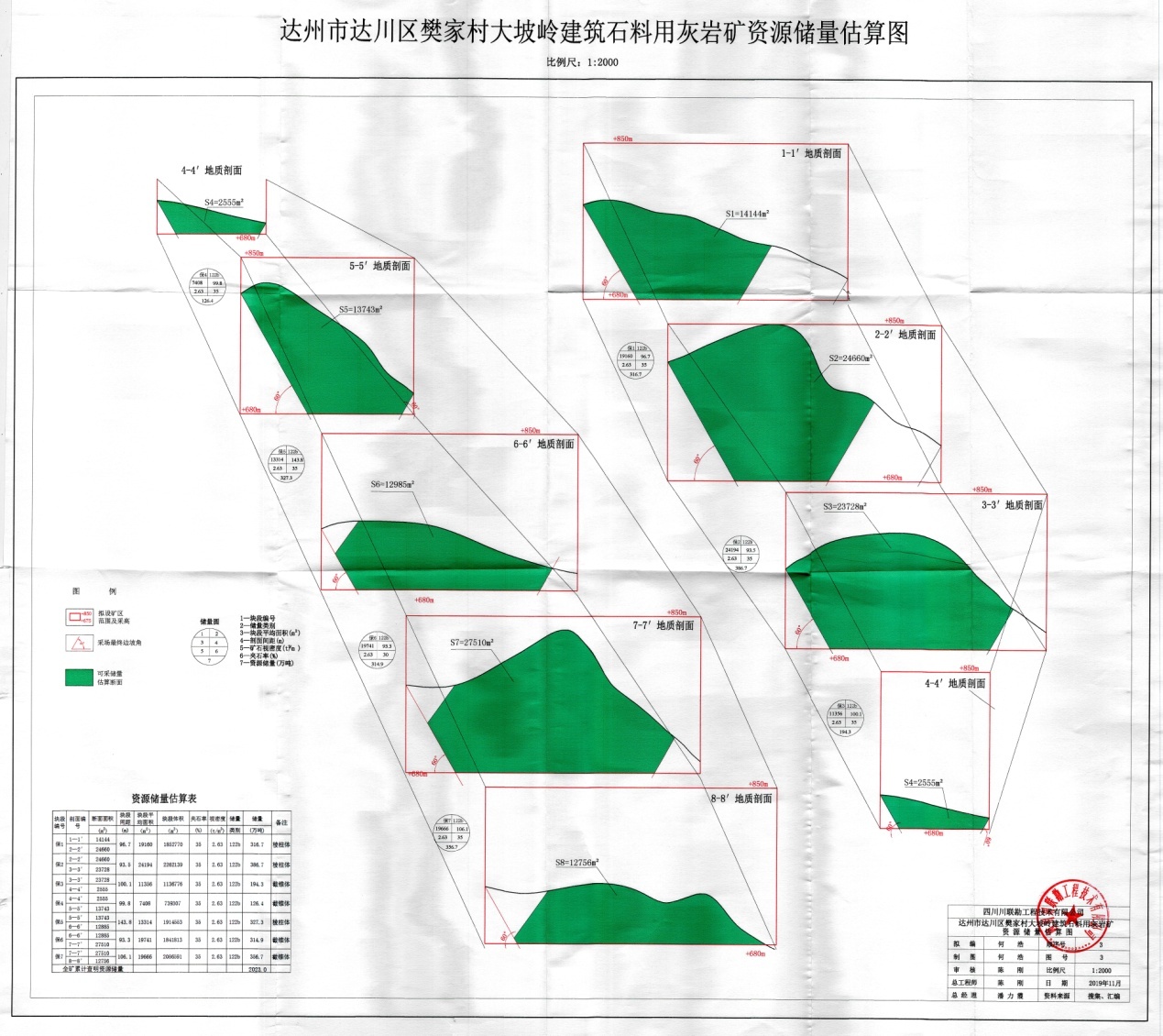 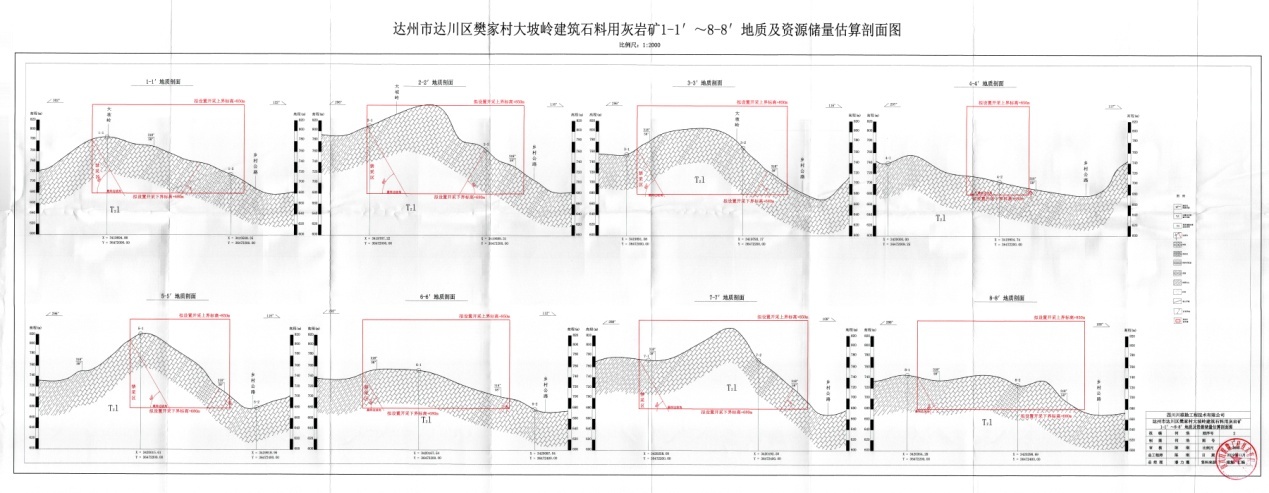 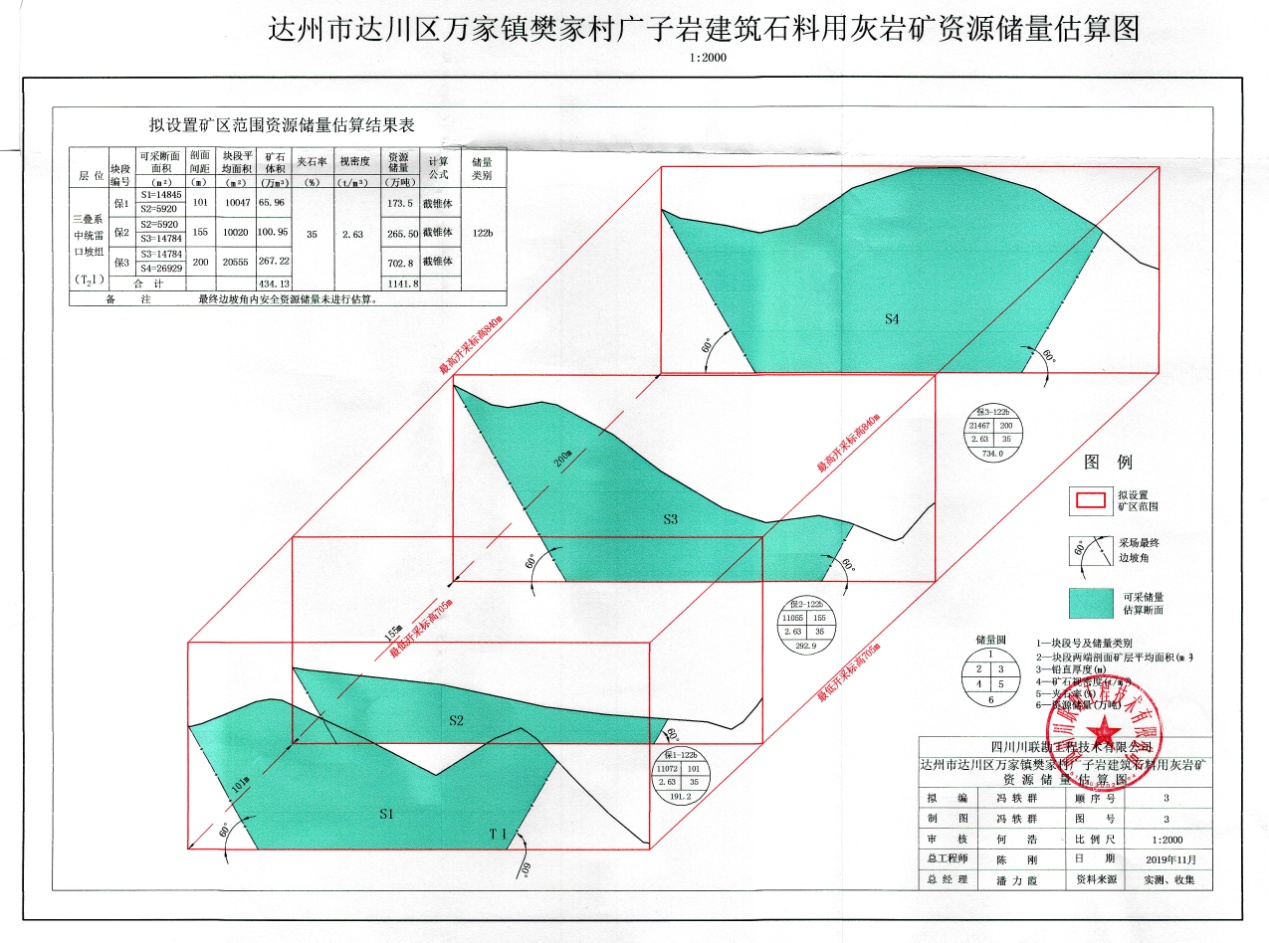 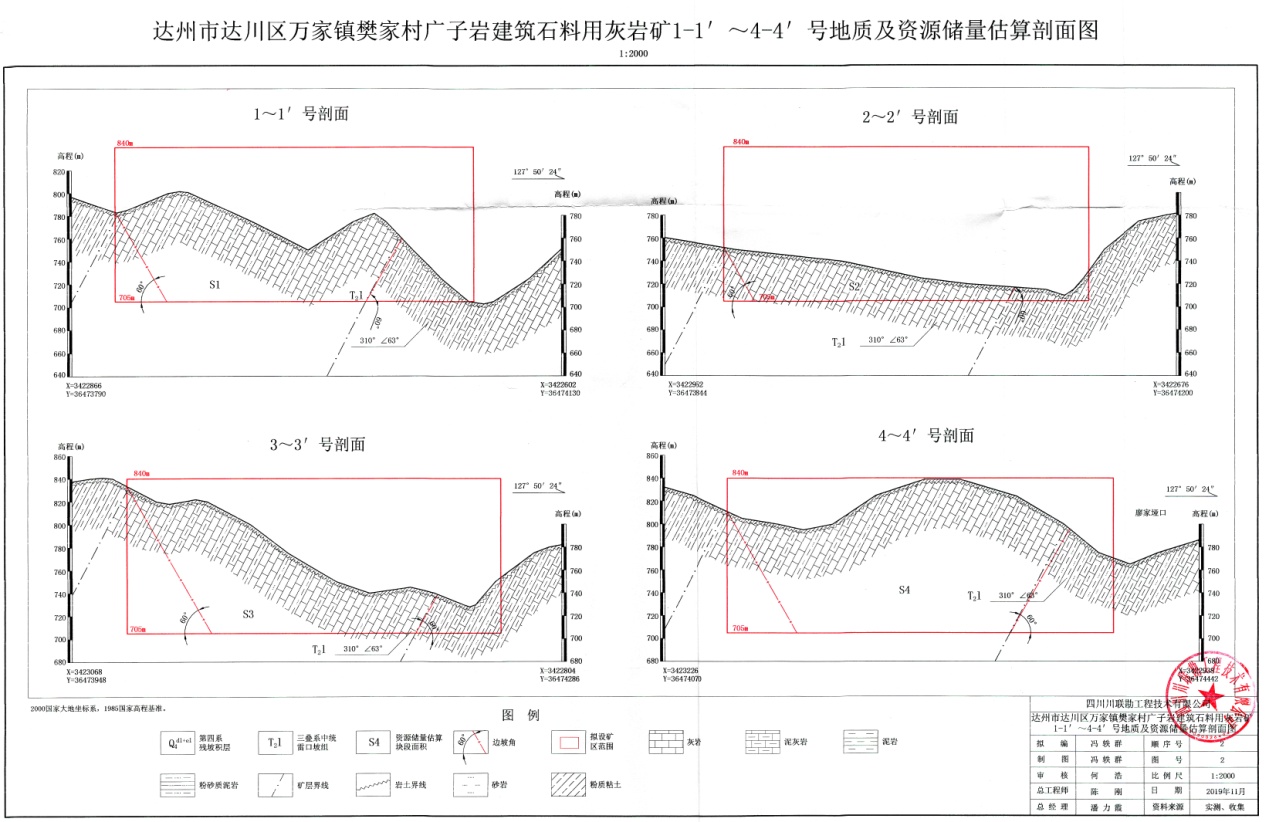 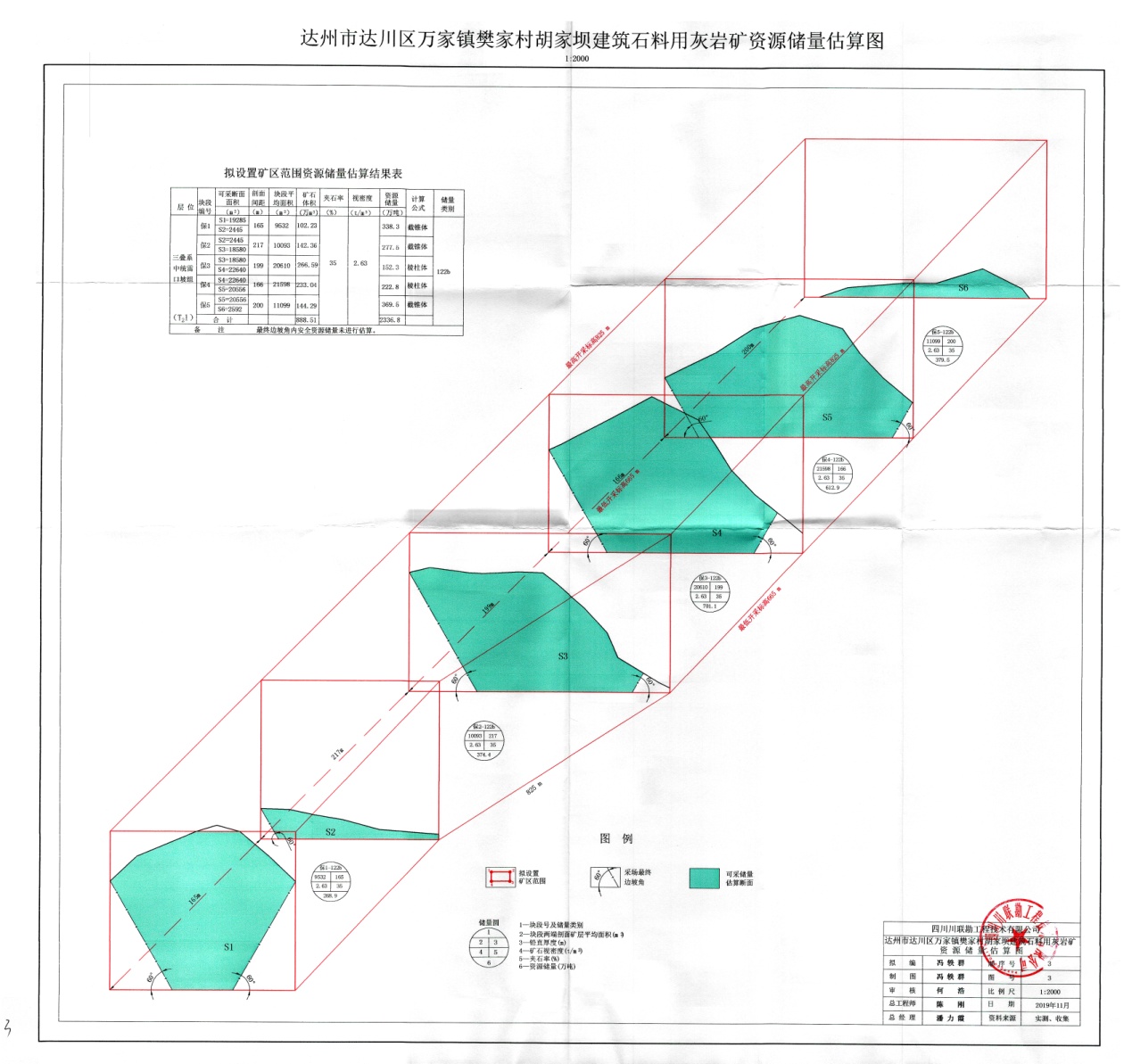 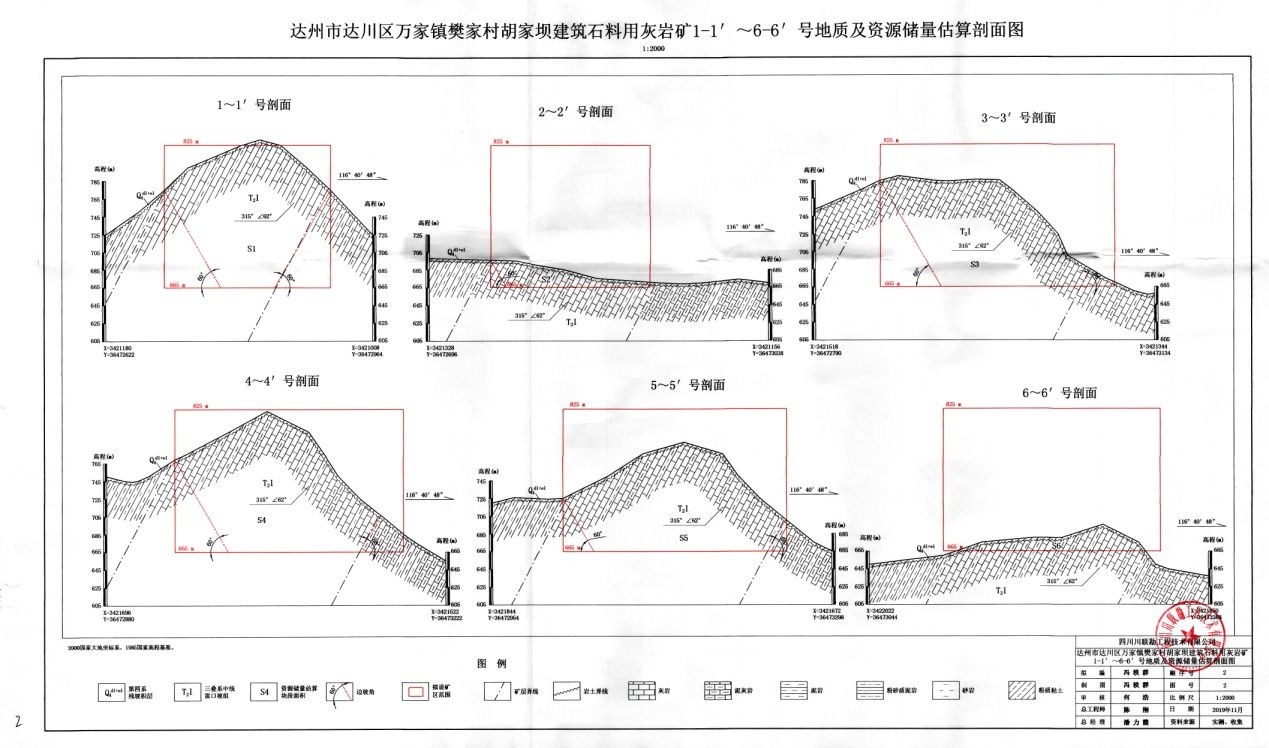 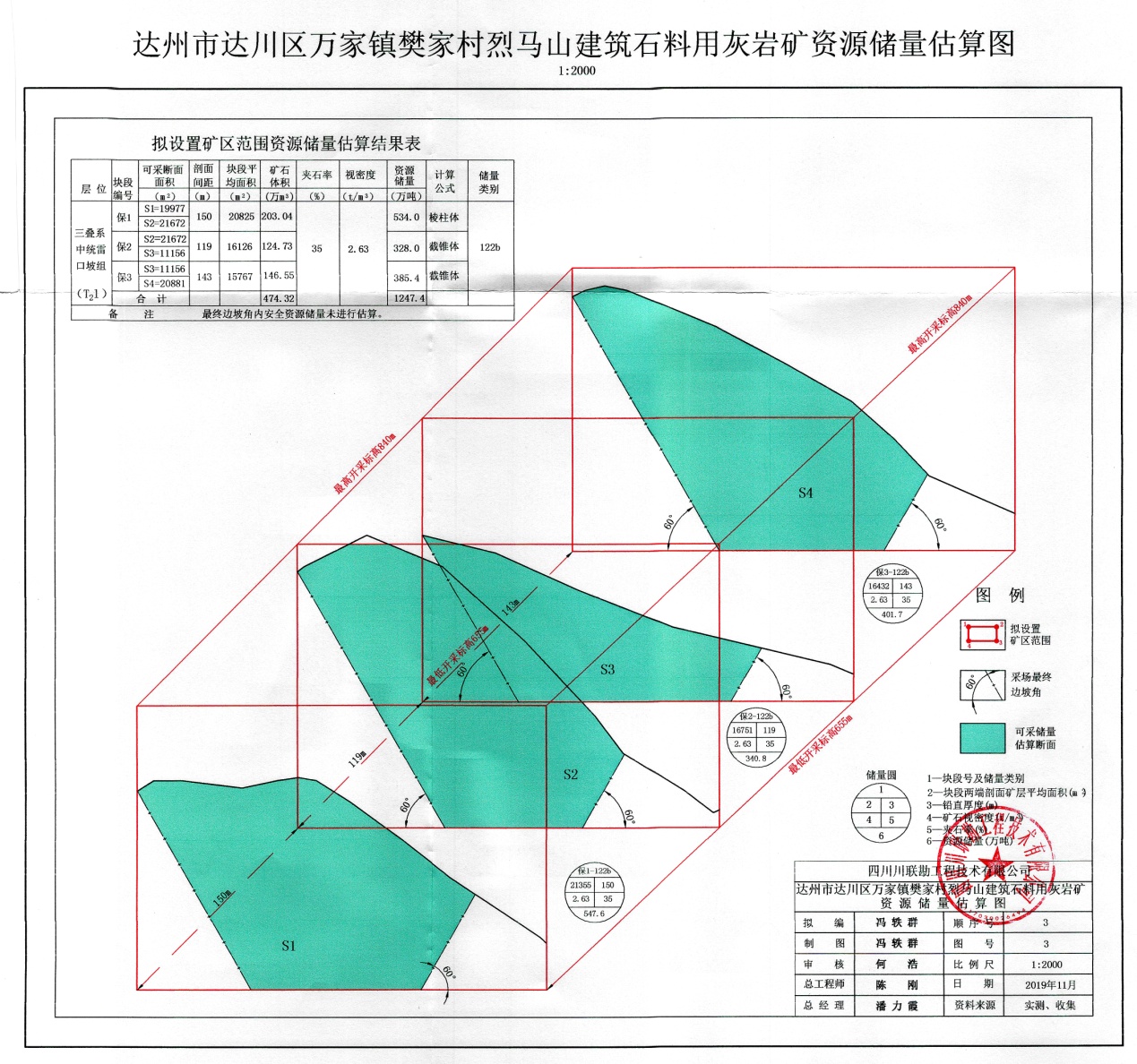 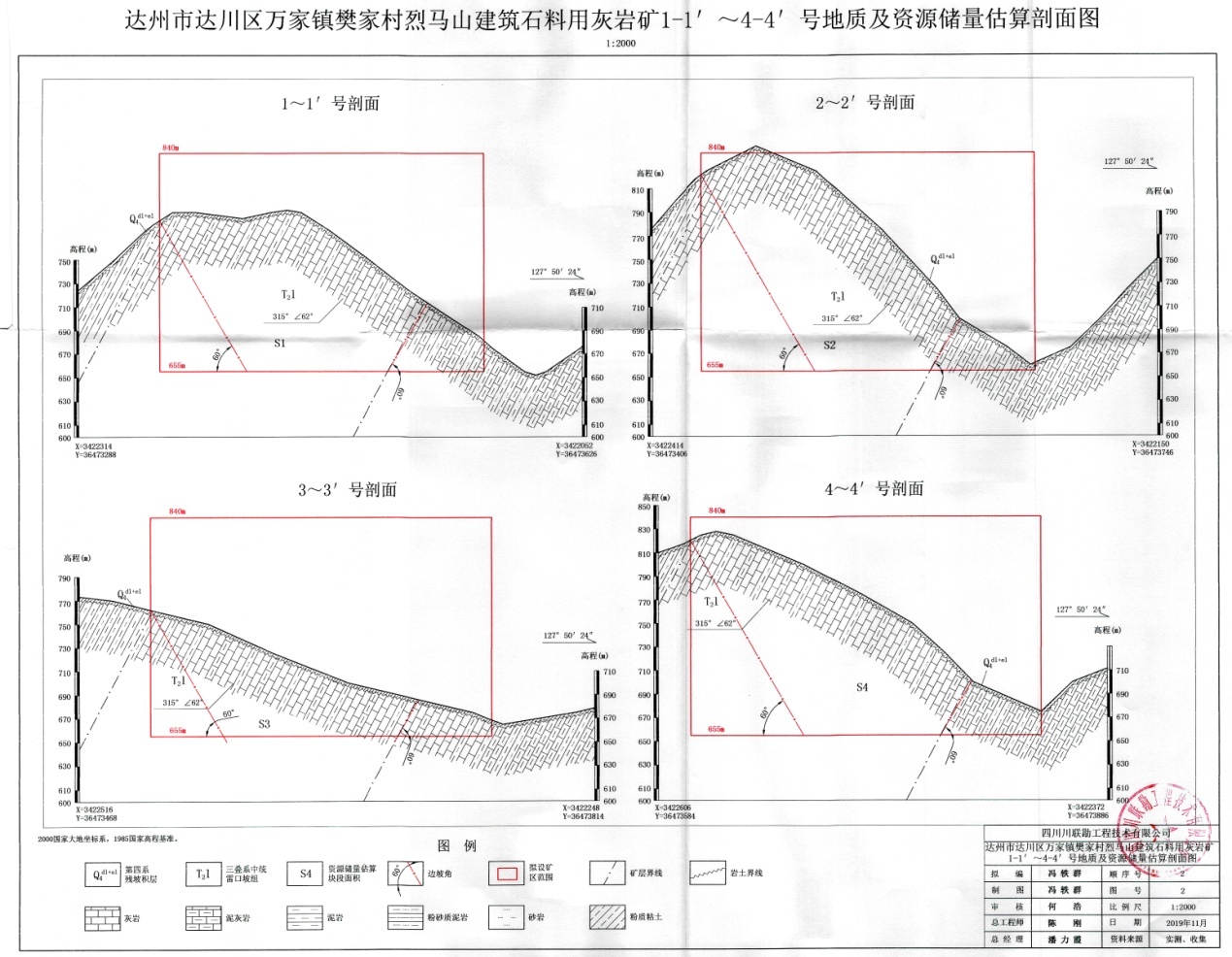 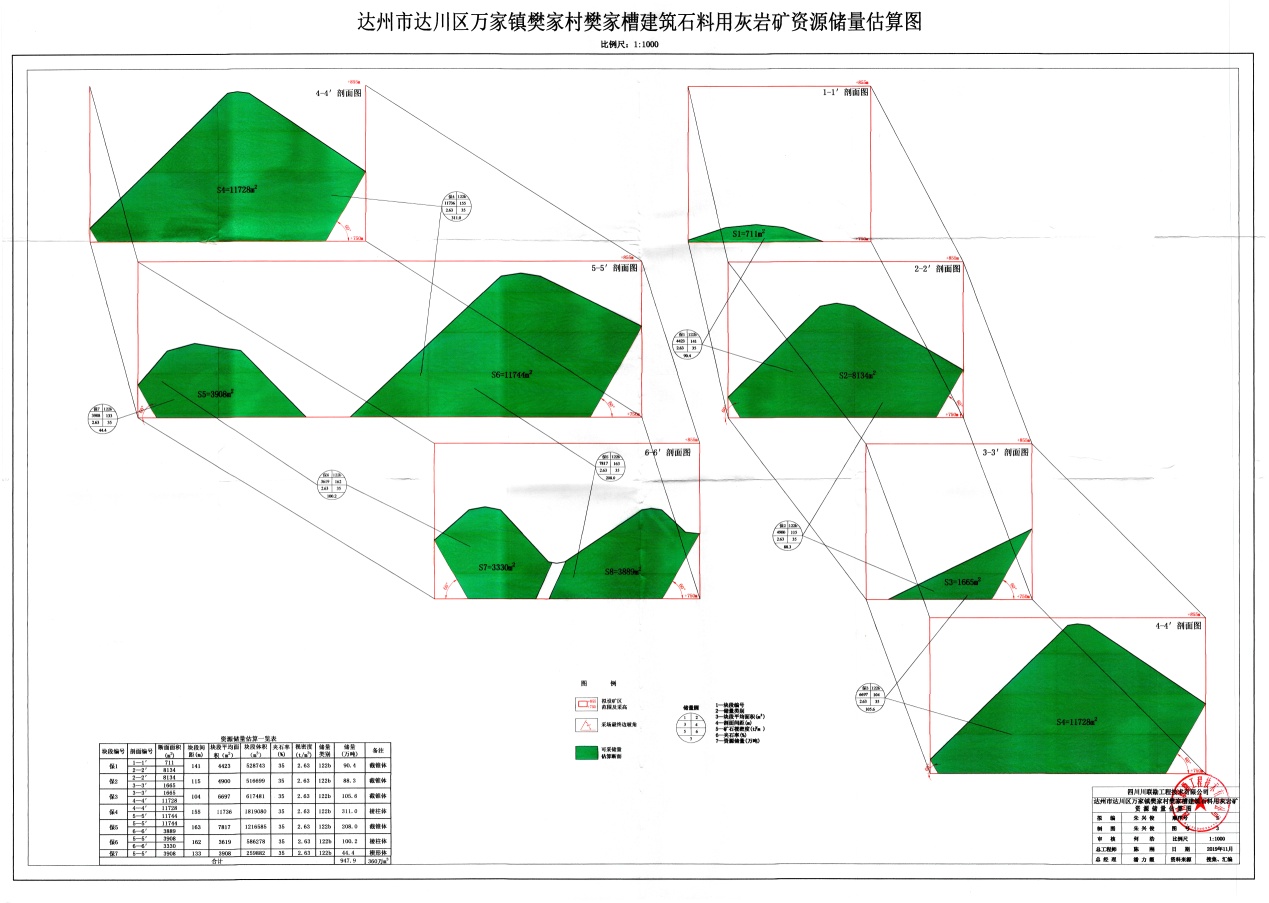 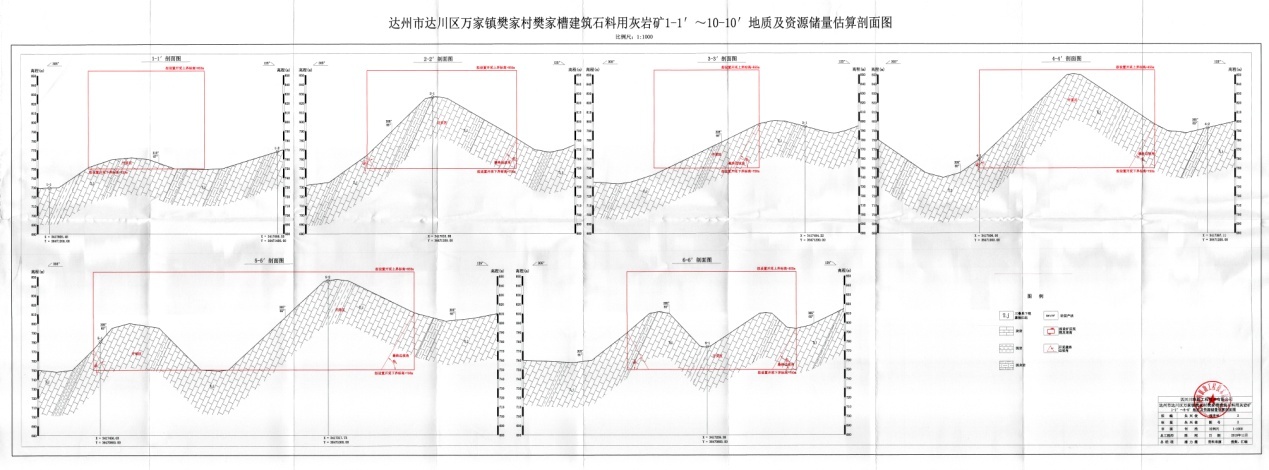 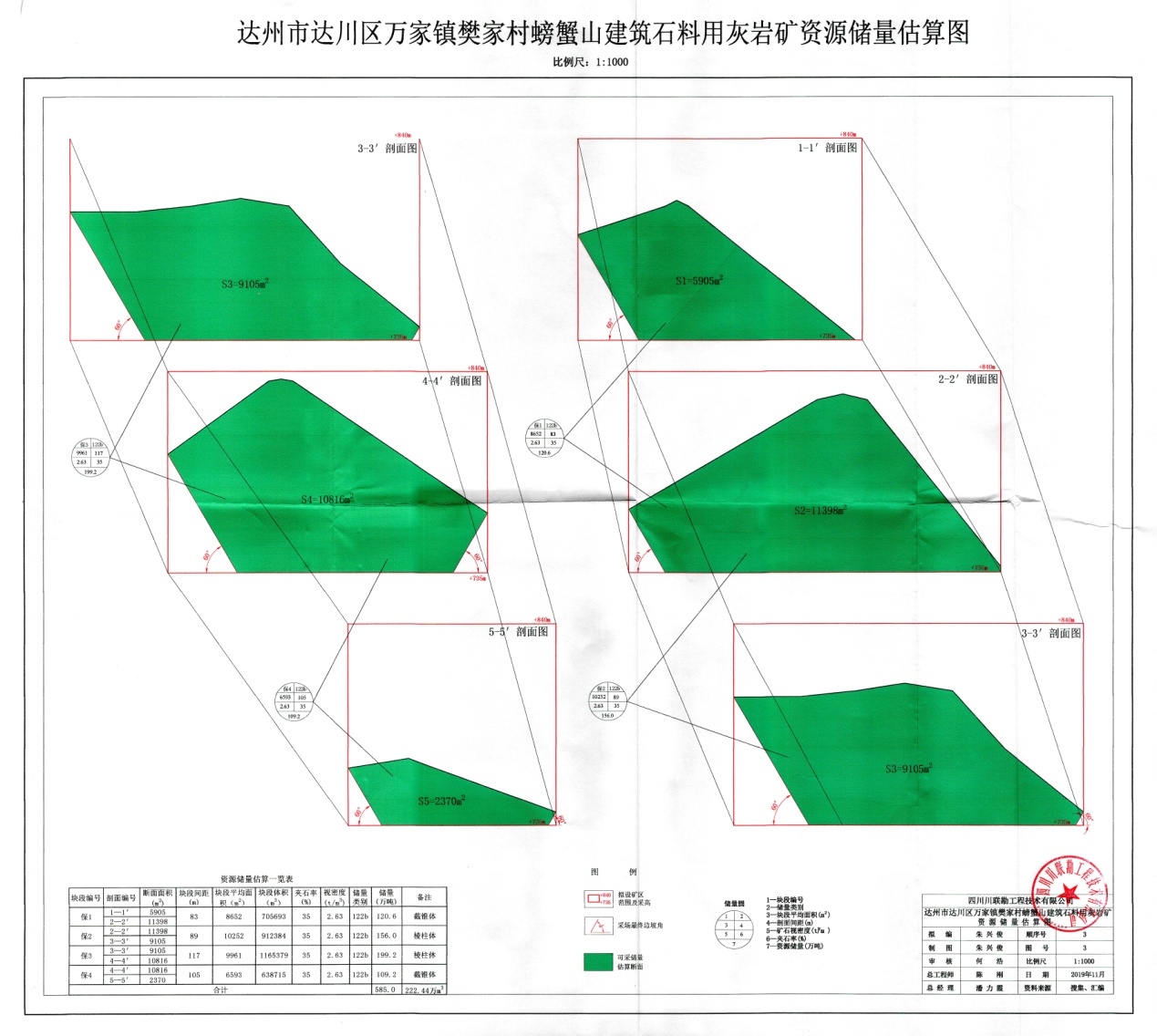 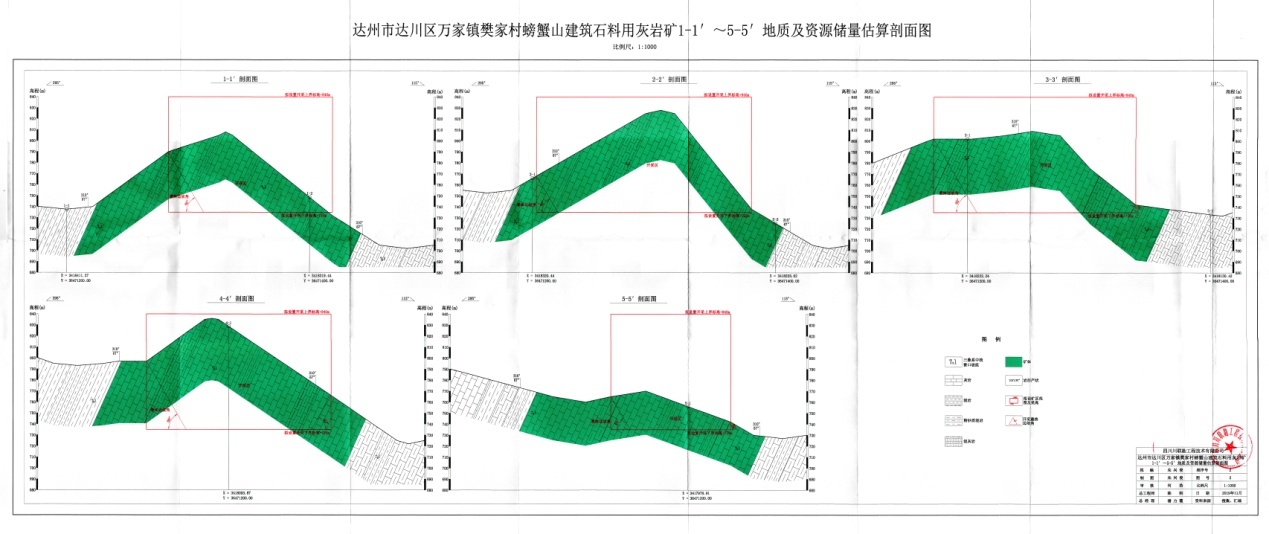 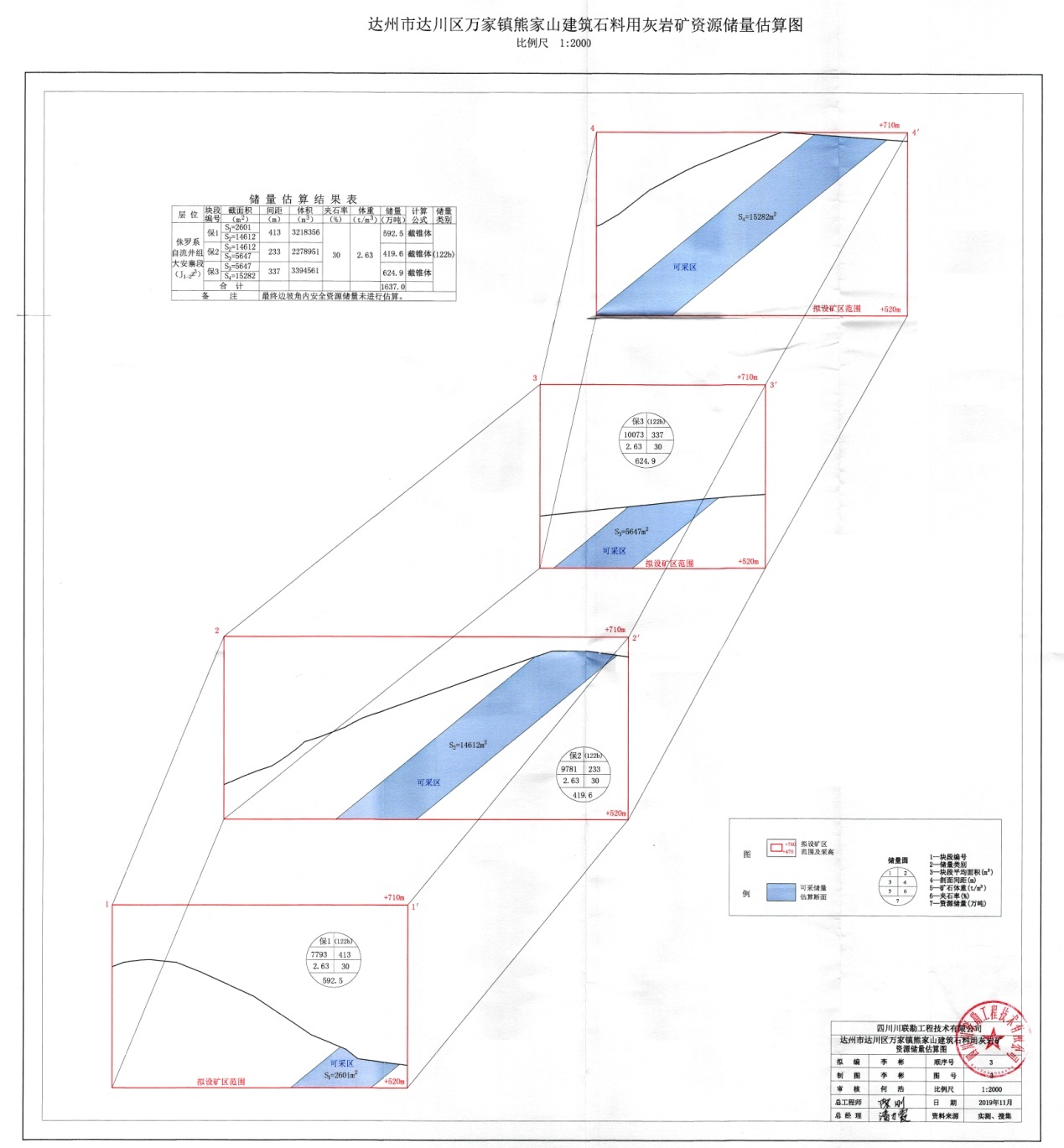 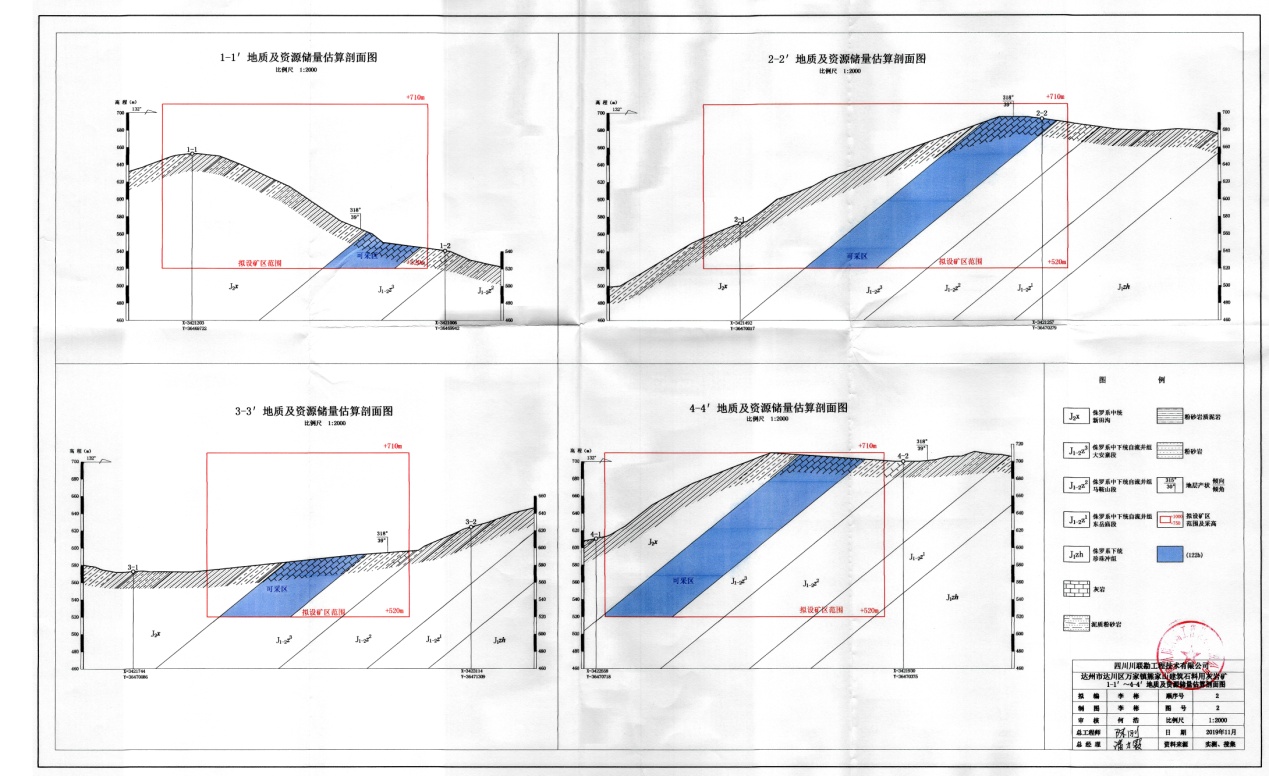 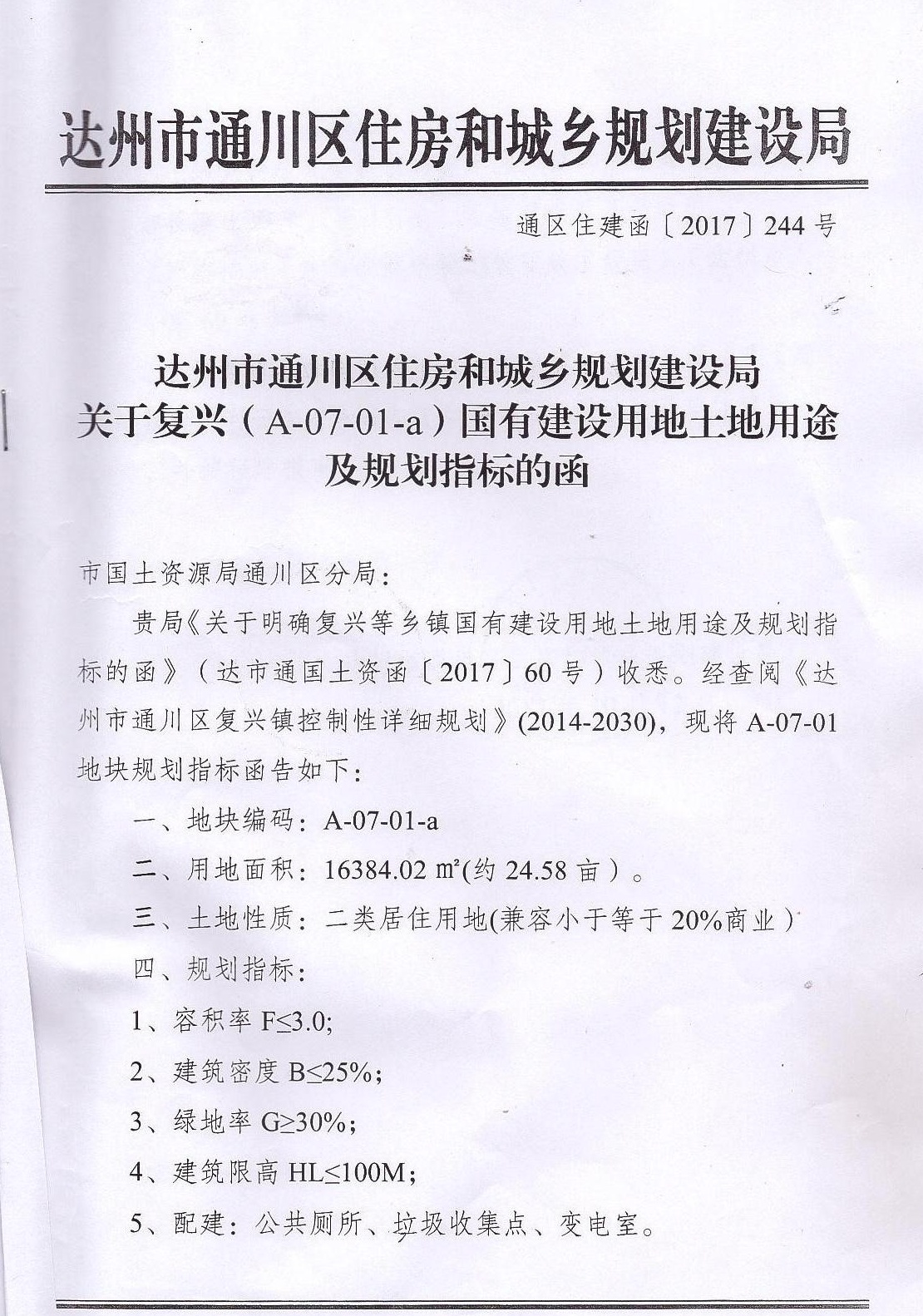 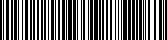 电子监管号：           _______权出让合同合同编号：_______权出让合同本合同双方当事人：出让人：；通讯地址：；邮政编码：                  /                ；电话：                     /                  ；传真：                     /                 ；开户银行：                   /                ；账号：                      /                 。受让人：通讯地址：                   /                ；邮政编码：                   /                ；电话：                       /               ；传真：                       /                ；开户银行：                   /               ；账号：                       /                。第一章总则第一条根据《中华人民共和国矿产资源法》、《_______权交易规则》等法律、有关行政法规及土地供应政策规定，双方本着平等、自愿、有偿、诚实信用的原则，订立本合同。第二条出让土地的所有权属中华人民共和国，出让人根据法律的授权出让国有建设用地使用权，地下资源、埋藏物不属于国有建设用地使用权出让范围。第三条受让人对依法取得的国有建设用地，在出让期限内享有占有、使用、收益和依法处置的权利，有权利用该土地依法建造建筑物、构筑物及其附属设施。第二章出让土地的交付与出让价款的缴纳第四条本合同项下出让宗地编号为，宗地总面积大写平方米（小写平方米），其中出让宗地面积为大写平方米（小写平方米）。本合同项下的出让宗地坐落于。本合同项下出让宗地的平面界址为/；出让宗地的平面界址图见附件1。本合同项下出让宗地的竖向界限以/为上界限，以/     为下界限，高差为/米。出让宗地竖向界限见附件2。出让宗地空间范围是以上述界址点所构成的垂直面和上、下界限高程平面封闭形成的空间范围。第五条本合同项下出让宗地的用途为    面积：     公顷。第六条出让人同意在年月日前将出让宗地交付给受让人，出让人同意在交付土地时该宗地应达到本条第(一)项规定的土地条件：（一）场地平整达到           /          ；周围基础设施达到            /           ；（二）现状土地条件           /          。第七条本合同项下的国有建设用地使用权出让年期为年，按本合同第六条约定的交付土地之日起算；原划拨（承租）国有建设用地使用权补办出让手续的，出让年期自合同签订之日起算。第八条本合同项下宗地的国有建设用地使用权出让价款为人民币大写元（小写元），每平方米人民币大写元（小写元）。第九条本合同项下宗地的定金为人民币大写  / 元（小写    /   元），定金抵作土地出让价款。第十条受让人同意按照本条第一款第(一)项的规定向出让人支付国有建设用地使用权出让价款：（一）本合同签订之日起日内，一次性付清国有建设用地使用权出让价款；（二）按以下时间和金额分/ 期向出让人支付国有建设用地使用权出让价款。/分期支付国有建设用地使用权出让价款的，受让人在支付第二期及以后各期国有建设用地使用权出让价款时，同意按照支付第一期土地出让价款之日中国人民银行公布的贷款利率，向出让人支付利息。第十一条受让人应在按本合同约定付清本宗地全部出让价款后，持本合同和出让价款缴纳凭证等相关证明材料，申请出让国有建设用地使用权登记。第三章土地开发建设与利用第十二条受让人同意本合同项下宗地开发投资强度按本条第  / 项规定执行：（一）本合同项下宗地用于工业项目建设，受让人同意本合同项下宗地的项目固定资产总投资不低于经批准或登记备案的金额人民币大写          /         万元（小写    /   万元），投资强度不低于每平方米人民币大写      /     元（小写  / 元）。本合同项下宗地建设项目的固定资产总投资包括建筑物、构筑物及其附属设施、设备投资和出让价款等。（二）本合同项下宗地用于非工业项目建设，受让人承诺本合同项下宗地的开发投资总额不低于人民币大写      /     万元（小写    /   万元）。第十三条受让人在本合同项下宗地范围内新建建筑物、构筑物及其附属设施的，应符合市（县）政府规划管理部门确定的出让宗地规划条件（见附件3）。其中：主体建筑物性质           /          ；附属建筑物性质          /         ；建筑总面积平方米；建筑容积率不高于不低于  / ；建筑限高不高于 /        不低于      /     ；建筑密度不高于不低于  /   ；绿地率不高于    / 不低于  / ；其他土地利用要求      /     。第十四条受让人同意本合同项下宗地建设配套按本条第 /项规定执行：（一）本合同项下宗地用于工业项目建设，根据规划部门确定的规划设计条件，本合同受让宗地范围内用于企业内部行政办公及生活服务设施的占地面积不超过受让宗地面积的 /％，即不超过 /平方米, 建筑面积不超过 /平方米。受让人同意不在受让宗地范围内建造成套住宅、专家楼、宾馆、招待所和培训中心等非生产性设施；（二）本合同项下宗地用于住宅项目建设，根据规划建设管理部门确定的规划建设条件，本合同受让宗地范围内住宅建设总套数不少于/套。其中，套型建筑面积以下住房套数不少于/套，住宅建设套型要求为   /  。本合同项下宗地范围内套型建筑面积以下住房面积占宗地开发建设总面积的比例不低于/％。本合同项下宗地范围内配套建设的经济适用住房、廉租住房等政府保障性住房，受让人同意建成后按本项下第 /种方式履行：1．移交给政府；2．由政府回购；3．按政府经济适用住房建设和销售管理的有关规定执行；4．             /            。第十五条受让人同意在本合同项下宗地范围内同步修建下列工程配套项目，并在建成后无偿移交给政府：  / 第十六条受让人同意本合同项下宗地建设项目在年月日之前开工，在年月日之前竣工。受让人不能按期开工，应提前30日向出让人提出延建申请，经出让人同意延建的，其项目竣工时间相应顺延，但延建期限不得超过一年。第十七条受让人在本合同项下宗地内进行建设时，有关用水、用气、污水及其他设施与宗地外主管线、用电变电站接口和引入工程，应按有关规定办理。受让人同意政府为公用事业需要而敷设的各种管道与管线进出、通过、穿越受让宗地，但由此影响受让宗地使用功能的，政府或公用事业营建主体应当给予合理补偿。第十八条受让人应当按照本合同约定的土地用途、容积率利用土地，不得擅自改变。在出让期限内，需要改变本合同约定的土地用途的，双方同意按照本条第(一)项规定办理：（一）由出让人有偿收回建设用地使用权；（二）依法办理改变土地用途批准手续，签订国有建设用地使用权出让合同变更协议或者重新签订国有建设用地使用权出让合同，由受让人按照批准改变时新土地用途下建设用地使用权评估市场价格与原土地用途下建设用地使用权评估市场价格的差额补缴国有建设用地使用权出让价款，办理土地变更登记。第十九条本合同项下宗地在使用期限内，政府保留对本合同项下宗地的规划调整权，原规划如有修改，该宗地已有的建筑物不受影响，但在使用期限内该宗地建筑物、构筑物及其附属设施改建、翻建、重建，或者期限届满申请续期时，必须按届时有效的规划执行。第二十条　对受让人依法使用的国有建设用地使用权，在本合同约定的使用年限届满前，出让人不得收回；在特殊情况下，根据社会公共利益需要提前收回国有建设用地使用权的，出让人应当依照法定程序报批，并根据收回时地上建筑物、构筑物及其附属设施的价值和剩余年期国有建设用地使用权的评估市场价格及经评估认定的直接损失给予土地使用者补偿。第四章国有建设用地使用权转让、出租、抵押第二十一条受让人按照本合同约定支付全部国有建设用地使用权出让价款，领取国有土地使用证后，有权将本合同项下的全部或部分国有建设用地使用权转让、出租、抵押。首次转让的，应当符合本条第(一) 项规定的条件：（一）按照本合同约定进行投资开发，完成开发投资总额的百分之二十五以上；（二）按照本合同约定进行投资开发，已形成工业用地或其他建设用地条件。第二十二条国有建设用地使用权的转让、出租及抵押合同，不得违背国家法律、法规规定和本合同约定。第二十三条国有建设用地使用权全部或部分转让后，本合同和土地登记文件中载明的权利、义务随之转移，国有建设用地使用权的使用年限为本合同约定的使用年限减去已经使用年限后的剩余年限。本合同项下的全部或部分国有建设用地使用权出租后，本合同和土地登记文件中载明的权利、义务仍由受让人承担。第二十四条国有建设用地使用权转让、抵押的，转让、抵押双方应持本合同和相应的转让、抵押合同及国有土地使用证，到国土资源管理部门申请办理土地变更登记。第五章期限届满第二十五条本合同约定的使用年限届满，土地使用者需要继续使用本合同项下宗地的，应当至迟于届满前一年向出让人提交续期申请书，除根据社会公共利益需要收回本合同项下宗地的，出让人应当予以批准。住宅建设用地使用权期限届满的，自动续期。出让人同意续期的，土地使用者应当依法办理出让、租赁等有偿用地手续，重新签订出让、租赁等土地有偿使用合同，支付土地出让价款、租金等土地有偿使用费。第二十六条土地出让期限届满，土地使用者申请续期，因社会公共利益需要未获批准的，土地使用者应当交回国有土地使用证，并依照规定办理国有建设用地使用权注销登记，国有建设用地使用权由出让人无偿收回。出让人和土地使用者同意本合同项下宗地上的建筑物、构筑物及其附属设施，按本条第(一)项约定履行：（一）由出让人收回地上建筑物、构筑物及其附属设施，并根据收回时地上建筑物、构筑物及其附属设施的残余价值，给予土地使用者相应补偿；（二）由出让人无偿收回地上建筑物、构筑物及其附属设施。第二十七条土地出让期限届满，土地使用者没有申请续期的，土地使用者应当交回国有土地使用证，并依照规定办理国有建设用地使用权注销登记，国有建设用地使用权由出让人无偿收回。本合同项下宗地上的建筑物、构筑物及其附属设施，由出让人无偿收回，土地使用者应当保持地上建筑物、构筑物及其附属设施的正常使用功能，不得人为破坏。地上建筑物、构筑物及其附属设施失去正常使用功能的，出让人可要求土地使用者移动或拆除地上建筑物、构筑物及其附属设施，恢复场地平整。第六章不可抗力第二十八条合同双方当事人任何一方由于不可抗力原因造成的本合同部分或全部不能履行，可以免除责任，但应在条件允许下采取一切必要的补救措施以减少因不可抗力造成的损失。当事人迟延履行期间发生的不可抗力，不具有免责效力。第二十九条遇有不可抗力的一方，应在7日内将不可抗力情况以信函、电报、传真等书面形式通知另一方，并在不可抗力发生后15日内，向另一方提交本合同部分或全部不能履行或需要延期履行的报告及证明。第七章违约责任第三十条受让人应当按照本合同约定，按时支付国有建设用地使用权出让价款。受让人不能按时支付国有建设用地使用权出让价款的，自滞纳之日起，每日按迟延支付款项的1 ‰向出让人缴纳违约金，延期付款超过60日，经出让人催交后仍不能支付国有建设用地使用权出让价款的，出让人有权解除合同，受让人无权要求返还定金，出让人并可请求受让人赔偿损失。第三十一条　受让人因自身原因终止该项目投资建设，向出让人提出终止履行本合同并请求退还土地的，出让人报经原批准土地出让方案的人民政府批准后，分别按以下约定，退还除本合同约定的定金以外的全部或部分国有建设用地使用权出让价款（不计利息），收回国有建设用地使用权，该宗地范围内已建的建筑物、构筑物及其附属设施可不予补偿，出让人还可要求受让人清除已建建筑物、构筑物及其附属设施，恢复场地平整；但出让人愿意继续利用该宗地范围内已建的建筑物、构筑物及其附属设施的，应给予受让人一定补偿：（一）受让人在本合同约定的开工建设日期届满一年前不少于60日向出让人提出申请的，出让人在扣除定金后退还受让人已支付的国有建设用地使用权出让价款；（二）受让人在本合同约定的开工建设日期超过一年但未满二年，并在届满二年前不少于60日向出让人提出申请的，出让人应在扣除本合同约定的定金，并按照规定征收土地闲置费后，将剩余的已付国有建设用地使用权出让价款退还受让人。第三十二条受让人造成土地闲置，闲置满一年不满两年的，应依法缴纳土地闲置费；土地闲置满两年且未开工建设的，出让人有权无偿收回国有建设用地使用权。第三十三条　受让人未能按照本合同约定日期或同意延建所另行约定日期开工建设的，每延期一日，应向出让人支付相当于国有建设用地使用权出让价款总额1  ‰的违约金，出让人有权要求受让人继续履约。受让人未能按照本合同约定日期或同意延建所另行约定日期竣工的，每延期一日，应向出让人支付相当于国有建设用地使用权出让价款总额1  ‰的违约金。第三十四条　项目固定资产总投资、投资强度和开发投资总额未达到本合同约定标准的，出让人可以按照实际差额部分占约定投资总额和投资强度指标的比例，要求受让人支付相当于同比例国有建设用地使用权出让价款的违约金，并可要求受让人继续履约。第三十五条　本合同项下宗地建筑容积率、建筑密度等任何一项指标低于本合同约定的最低标准的，出让人可以按照实际差额部分占约定最低标准的比例，要求受让人支付相当于同比例国有建设用地使用权出让价款的违约金，并有权要求受让人继续履行本合同；建筑容积率、建筑密度等任何一项指标高于本合同约定最高标准的，出让人有权收回高于约定的最高标准的面积部分，有权按照实际差额部分占约定标准的比例，要求受让人支付相当于同比例国有建设用地使用权出让价款的违约金。第三十六条工业建设项目的绿地率、企业内部行政办公及生活服务设施用地所占比例、企业内部行政办公及生活服务设施建筑面积等任何一项指标超过本合同约定标准的，受让人应当向出让人支付相当于宗地出让价款 /‰的违约金，并自行拆除相应的绿化和建筑设施。第三十七条受让人按本合同约定支付国有建设用地使用权出让价款的，出让人必须按照本合同约定按时交付出让土地。由于出让人未按时提供出让土地而致使受让人本合同项下宗地占有延期的，每延期一日，出让人应当按受让人已经支付的国有建设用地使用权出让价款的1  ‰向受让人给付违约金，土地使用年期自实际交付土地之日起算。出让人延期交付土地超过60日，经受让人催交后仍不能交付土地的，受让人有权解除合同，出让人应当双倍返还定金，并退还已经支付国有建设用地使用权出让价款的其余部分，受让人并可请求出让人赔偿损失。第三十八条出让人未能按期交付土地或交付的土地未能达到本合同约定的土地条件或单方改变土地使用条件的，受让人有权要求出让人按照规定的条件履行义务，并且赔偿延误履行而给受让人造成的直接损失。土地使用年期自达到约定的土地条件之日起算。第八章适用法律及争议解决第三十九条本合同订立、效力、解释、履行及争议的解决，适用中华人民共和国法律。第四十条因履行本合同发生争议，由争议双方协商解决，协商不成的，按本条第(二)项约定的方式解决：（一）提交       /      仲裁委员会仲裁；（二）依法向人民法院起诉。第九章附则第四十一条本合同项下宗地出让方案业经人民政府批准，本合同自双方签订之日起生效。第四十二条本合同双方当事人均保证本合同中所填写的姓名、通讯地址、电话、传真、开户银行、代理人等内容的真实有效，一方的信息如有变更，应于变更之日起15日内以书面形式告知对方，否则由此引起的无法及时告知的责任由信息变更方承担。第四十三条本合同和附件共二十一 页整，以中文书写为准。第四十四条本合同的价款、金额、面积等项应当同时以大、小写表示，大小写数额应当一致，不一致的，以大写为准。第四十五条本合同未尽事宜，可由双方约定后作为合同附件，与本合同具有同等法律效力。第四十六条本合同一式叁份，出让人 壹 份,受让人贰 份，具有同等法律效力。出让人（章）：受让人（章）：法定代表人（委托代理人）法定代表人(委托代理人)：（签字）：（签字）：二○一  年 月 日序号项目名称矿种地理位置拐点范围坐标面积(km2）资源储量开采标高（米）资源开发利用情况出让年限勘查投入矿山地质环境保护及土地复垦要求拍卖起价（万元）增价幅度竞买保证金（万元人民币）1达川区万家镇樊家村樊家槽建筑石料用灰岩采矿权灰岩矿达川区万家镇樊家村樊家槽详见《出让须知》0.1473详见附件+750～+855/11年/露天开采131050万元或50万元的整倍数3932达川区万家镇樊家村大坡岭建筑石料用灰岩采矿权灰岩矿达川区万家镇樊家村大坡岭详见《出让须知》0.186详见附件+680～+850/15年/露天开采280550万元或50万元的整倍数8403达川区万家镇樊家村胡家坝建筑石料用灰岩采矿权灰岩矿达川区万家镇樊家村胡家坝详见《出让须知》0.2339详见附件+665～+825/16年/露天开采352050万元或50万元的整倍数10564达川区万家镇樊家村广子岩建筑石料用灰岩采矿权灰岩矿达川区万家镇樊家村广子岩详见《出让须知》0.1490详见附件+705～+840/13年/露天开采158050万元或50万元的整倍数4705达川区万家镇樊家村烈马山建筑石料用灰岩采矿权灰岩矿达川区万家镇樊家村烈马山详见《出让须知》0.1286详见附件+655～+840/14年/露天开采172550万元或50万元的整倍数5206达川区万家镇刘家山建筑石料用灰岩采矿权灰岩矿达川区万家镇刘家山详见《出让须知》0.2357详见附件+760～+500/17年/露天开采308550万元或50万元的整倍数9257达川区万家镇樊家村螃蟹山建筑石料用灰岩采矿权灰岩矿达川区万家镇樊家村螃蟹山详见《出让须知》0.0720详见附件+735～+840/11年/露天开采81020万元或20万元的整倍数2438达川区万家镇熊家山建筑石料用灰岩采矿权灰岩矿达川区万家镇熊家山详见《出让须知》0.3235详见附件+710～+520/15年/露天开采226050万元或50万元的整倍数6781954北京坐标系1954北京坐标系1954北京坐标系1980西安坐标系1980西安坐标系1980西安坐标系CGCS2000CGCS2000CGCS2000拐点X坐标Y坐标拐点X坐标Y坐标拐点X坐标Y坐标134177323647119513417776364711201341778236471234234175563647096123417500364708862341750636471000334176233647080233417567364707273341757336470841434173543647068943417298364706144341730436470728534172553647083953417199364707645341720536470878634173163647103863417260364709636341726636471077734174553647111873417399364710437341740536471157834175453647109583417489364710208341749536471134934175723647112193417516364710469341752236471160103417556364711971034175003647112210341750636471236113417761364712971134177053647122211341771136471336拟设置矿区面积为0.1473km2，设计开采标高为+750～+855m拟设置矿区面积为0.1473km2，设计开采标高为+750～+855m拟设置矿区面积为0.1473km2，设计开采标高为+750～+855m拟设置矿区面积为0.1473km2，设计开采标高为+750～+855m拟设置矿区面积为0.1473km2，设计开采标高为+750～+855m拟设置矿区面积为0.1473km2，设计开采标高为+750～+855m拟设置矿区面积为0.1473km2，设计开采标高为+750～+855m拟设置矿区面积为0.1473km2，设计开采标高为+750～+855m拟设置矿区面积为0.1473km2，设计开采标高为+750～+855m1954北京坐标系1954北京坐标系1954北京坐标系1980西安坐标系1980西安坐标系1980西安坐标系CGCS2000CGCS2000CGCS2000拐点X坐标Y坐标拐点X坐标Y坐标拐点X坐标Y坐标134203133647248413420257364724091342026336472523234201423647242723420086364723522342009236472466334201333647232833420077364722533342008336472367434200493647235643419993364722814341999936472395534199433647228053419887364722055341989336472319634199323647221163419876364721366341988236472250734197573647224773419701364721727341970736472286834196013647218183419545364721068341955136472220934197563647193693419700364718619341970636471975103419948364719831034198923647190810341989836472022113419954364720921134198983647201711341990436472131123420176364721861234201203647211112342012636472225133420233364721131334201773647203813342018336472152143420413364721811434203573647210614342036336472220拟设矿区面积为0.186km2，设计开采标高为+680～+850m拟设矿区面积为0.186km2，设计开采标高为+680～+850m拟设矿区面积为0.186km2，设计开采标高为+680～+850m拟设矿区面积为0.186km2，设计开采标高为+680～+850m拟设矿区面积为0.186km2，设计开采标高为+680～+850m拟设矿区面积为0.186km2，设计开采标高为+680～+850m拟设矿区面积为0.186km2，设计开采标高为+680～+850m拟设矿区面积为0.186km2，设计开采标高为+680～+850m拟设矿区面积为0.186km2，设计开采标高为+680～+850m1954北京坐标系1954北京坐标系1954北京坐标系1980西安坐标系1980西安坐标系1980西安坐标系CGCS2000CGCS2000CGCS2000拐点X坐标Y坐标拐点X坐标Y坐标拐点X坐标Y坐标134220343647308013421978364730051342198436473119234219243647329923421868364732242342187436473338334212833647299133421227364729163342123336473030434213163647290443421260364728294342126636472943534210883647279753421032364727225342103836472836634211563647261863421100364725436342110636472657备注：拟设置矿区面积0.2339km2，拟设计开采标高为+665～+825m，备注：拟设置矿区面积0.2339km2，拟设计开采标高为+665～+825m，备注：拟设置矿区面积0.2339km2，拟设计开采标高为+665～+825m，备注：拟设置矿区面积0.2339km2，拟设计开采标高为+665～+825m，备注：拟设置矿区面积0.2339km2，拟设计开采标高为+665～+825m，备注：拟设置矿区面积0.2339km2，拟设计开采标高为+665～+825m，备注：拟设置矿区面积0.2339km2，拟设计开采标高为+665～+825m，备注：拟设置矿区面积0.2339km2，拟设计开采标高为+665～+825m，备注：拟设置矿区面积0.2339km2，拟设计开采标高为+665～+825m，1954北京坐标系1954北京坐标系1954北京坐标系1980西安坐标系1980西安坐标系1980西安坐标系CGCS2000CGCS2000CGCS2000拐点X坐标Y坐标拐点X坐标Y坐标拐点X坐标Y坐标134232423647407513423186364740001342319236474114234230343647434323422978364742682342298436474382334227003647403033422644364739553342265036474069434228933647378243422837364737074342284336473821拟设置矿区面积为0.1490km2，拟设计开采标高为+705～+840m拟设置矿区面积为0.1490km2，拟设计开采标高为+705～+840m拟设置矿区面积为0.1490km2，拟设计开采标高为+705～+840m拟设置矿区面积为0.1490km2，拟设计开采标高为+705～+840m拟设置矿区面积为0.1490km2，拟设计开采标高为+705～+840m拟设置矿区面积为0.1490km2，拟设计开采标高为+705～+840m拟设置矿区面积为0.1490km2，拟设计开采标高为+705～+840m拟设置矿区面积为0.1490km2，拟设计开采标高为+705～+840m拟设置矿区面积为0.1490km2，拟设计开采标高为+705～+840m1954北京坐标系1954北京坐标系1954北京坐标系1980西安坐标系1980西安坐标系1980西安坐标系CGCS2000CGCS2000CGCS2000拐点X坐标Y坐标拐点X坐标Y坐标拐点X坐标Y坐标134226633647358913422607364735141342261336473628234224793647382523422423364737502342242936473864334221503647351833422094364734433342210036473557434223203647330243422264364732274342227036473341备注：矿区面积0.1286km2，开采标高+655～840m备注：矿区面积0.1286km2，开采标高+655～840m备注：矿区面积0.1286km2，开采标高+655～840m备注：矿区面积0.1286km2，开采标高+655～840m备注：矿区面积0.1286km2，开采标高+655～840m备注：矿区面积0.1286km2，开采标高+655～840m备注：矿区面积0.1286km2，开采标高+655～840m备注：矿区面积0.1286km2，开采标高+655～840m备注：矿区面积0.1286km2，开采标高+655～840m1954北京坐标系1954北京坐标系1954北京坐标系1980西安坐标系1980西安坐标系1980西安坐标系CGCS2000CGCS2000CGCS2000拐点X坐标Y坐标拐点X坐标Y坐标拐点X坐标Y坐标1342343836471051134233823647097613423388364710902342316936471254234231133647117923423119364712933342248636471061334224303647098633422436364711004342260636470685434225503422442434225563647072453422993364707875342293734228295342294336470826拟设矿区面积为0.3020km2，设计开采标高为+760m～+500m拟设矿区面积为0.3020km2，设计开采标高为+760m～+500m拟设矿区面积为0.3020km2，设计开采标高为+760m～+500m拟设矿区面积为0.3020km2，设计开采标高为+760m～+500m拟设矿区面积为0.3020km2，设计开采标高为+760m～+500m拟设矿区面积为0.3020km2，设计开采标高为+760m～+500m拟设矿区面积为0.3020km2，设计开采标高为+760m～+500m拟设矿区面积为0.3020km2，设计开采标高为+760m～+500m拟设矿区面积为0.3020km2，设计开采标高为+760m～+500m1954北京坐标系1954北京坐标系1954北京坐标系1980西安坐标系1980西安坐标系1980西安坐标系CGCS2000CGCS2000CGCS2000拐点X坐标Y坐标拐点X坐标Y坐标拐点X坐标Y坐标134184393647119013418383364711151341838936471229234180773647105723418021364709822341802736471096334180123647119633417956364711213341796236471235434183803647139043418324364713154341833036471429拟设置面积为0.0720km2，拟设计开采标高为+735～+840m拟设置面积为0.0720km2，拟设计开采标高为+735～+840m拟设置面积为0.0720km2，拟设计开采标高为+735～+840m拟设置面积为0.0720km2，拟设计开采标高为+735～+840m拟设置面积为0.0720km2，拟设计开采标高为+735～+840m拟设置面积为0.0720km2，拟设计开采标高为+735～+840m拟设置面积为0.0720km2，拟设计开采标高为+735～+840m拟设置面积为0.0720km2，拟设计开采标高为+735～+840m拟设置面积为0.0720km2，拟设计开采标高为+735～+840m1954北京坐标系1954北京坐标系1954北京坐标系1980西安坐标系1980西安坐标系1980西安坐标系CGCS2000CGCS2000CGCS2000拐点X坐标Y坐标拐点X坐标Y坐标拐点X坐标Y坐标134219743647034413421918364702691342192436470383234217683647059823421712364705232342171836470637334215793647028733421523364702123342152936470326434212873647026343421231364701884342123736470302534210693646996653421013364698135342101936469927634212767293995963421220364695826342122636469696拟设矿区面积为0.3235km2，拟设计开采标高为+710m～+520m拟设矿区面积为0.3235km2，拟设计开采标高为+710m～+520m拟设矿区面积为0.3235km2，拟设计开采标高为+710m～+520m拟设矿区面积为0.3235km2，拟设计开采标高为+710m～+520m拟设矿区面积为0.3235km2，拟设计开采标高为+710m～+520m拟设矿区面积为0.3235km2，拟设计开采标高为+710m～+520m拟设矿区面积为0.3235km2，拟设计开采标高为+710m～+520m拟设矿区面积为0.3235km2，拟设计开采标高为+710m～+520m拟设矿区面积为0.3235km2，拟设计开采标高为+710m～+520m委托人委托人受托人受托人姓名姓名性别性别出生日期出生日期工作单位工作单位职务职务证件号码身份证（）护照（）证件号码身份证（）护照（）证件号码证件号码    本人授权（受托人）代表本人参加    年   月   日在达州市通川区西外金兰路永祥街68号市公共资源交易服务中心举行的_______权拍卖出让活动，代表本人签定《成交确认书》、《_______权出让合同》等具有法律意义的文件、凭据等。  受托人在该_______权拍卖出让活动中所做出的承诺、签定的合同或文件，本人均予以承认，并承担由此产生的法律后果。                                         委托人（签名）：                                                                 年    月    日    本人授权（受托人）代表本人参加    年   月   日在达州市通川区西外金兰路永祥街68号市公共资源交易服务中心举行的_______权拍卖出让活动，代表本人签定《成交确认书》、《_______权出让合同》等具有法律意义的文件、凭据等。  受托人在该_______权拍卖出让活动中所做出的承诺、签定的合同或文件，本人均予以承认，并承担由此产生的法律后果。                                         委托人（签名）：                                                                 年    月    日    本人授权（受托人）代表本人参加    年   月   日在达州市通川区西外金兰路永祥街68号市公共资源交易服务中心举行的_______权拍卖出让活动，代表本人签定《成交确认书》、《_______权出让合同》等具有法律意义的文件、凭据等。  受托人在该_______权拍卖出让活动中所做出的承诺、签定的合同或文件，本人均予以承认，并承担由此产生的法律后果。                                         委托人（签名）：                                                                 年    月    日    本人授权（受托人）代表本人参加    年   月   日在达州市通川区西外金兰路永祥街68号市公共资源交易服务中心举行的_______权拍卖出让活动，代表本人签定《成交确认书》、《_______权出让合同》等具有法律意义的文件、凭据等。  受托人在该_______权拍卖出让活动中所做出的承诺、签定的合同或文件，本人均予以承认，并承担由此产生的法律后果。                                         委托人（签名）：                                                                 年    月    日备注兹证明本委托书确系本单位法定代表人亲自签定 单位公章：年     月    日兹证明本委托书确系本单位法定代表人亲自签定 单位公章：年     月    日兹证明本委托书确系本单位法定代表人亲自签定 单位公章：年     月    日